গণপ্রজাতন্ত্রী বাংলাদেশ সরকার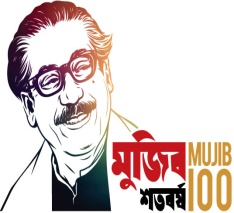 তথ্য মন্ত্রণালয়গণযোগাযোগ অধিদপ্তরতথ্য অফিস, কাপ্তাই-৪৫৩০www.info.kaptai.rangamati.gov.bdকাপ্তাই তথ্য অফিস কর্তৃক ২০২০-২০২১ অর্থবছরের বার্ষিক কমর্সম্পাদন চুক্তি (এপিএ) অনুযায়ী প্রচার  কার্যক্রম বাস্তবায়নের প্রথম সভার কার্যবিবরণীসভাপতি		:  জনাব মোহা: হারুন, সহকারী তথ্য অফিসার, কাপ্তাইতারিখ 		:  ২৯/০৭/২০২০ খ্রি: স্থান		: সহকারী তথ্য অফিসার এর অফিস কক্ষউপস্থিতি		: পরিশিষ্ট - ‌‘ক’	সভাপতি উপস্থিত সকলকে স্বাগত জানিয়ে সভার কার্যক্রম শুরু করেন। ২০২০-২০২১ অর্থবছরের জন্য এপিএ বাস্তবায়ন  কমিটি গঠন,   গণযোগাযোগ অধিদপ্তর থেকে প্রাপ্ত করোনাভাইরাস সংক্রমণের ঝুঁকি রোধে জরুরি বার্তা (অডিও প্রচার), মশাবাহিত রোগ প্রতিরোধে  সচেতনতামূলক  বার্তা  প্রচার, অতি বৃষ্টির ফলে পাহাড় ধ্বসের আশাংকা থাকায় নিরাপদ আশ্রয়ে  যাওয়ার জন্য ব্যাপক প্রচারের বিষয়ে উপস্থাপন করেন এবং বিস্তারিত আলোচনা শেষে সর্বসম্মতভাবে নিম্নবর্ণিত সিদ্ধান্তসমূহ গৃহীত হয়।সভায় আর কোন আলোচ্যসূচি না থাকায় সভাপতি মহোদয় সকলকে ধন্যবাদ জানিয়ে সভার সমাপ্তি ঘোষনা করেন। নং- ১৫.৫৬.৮৪৩৬.০০২.১৬.০০৭.২০-                                                                                                 তারিখ : ২৯/৭/২০২০ খ্রিঃবিতরণ : ১। মহাপরিচালক, গণযোগাযোগ অধিদপ্তর, ঢাকা মহোদয়ের  সদয় অবগতির জন্য প্রেরিত হলো২। ………………………………………………পদবী………………………………..    তথ্য অফিস, কাপ্তাই  এর জ্ঞাতার্থে ও কার্যার্থে প্রেরণ করা হলো। গণপ্রজাতন্ত্রী বাংলাদেশ সরকারতথ্য মন্ত্রণালয়গণযোগাযোগ অধিদপ্তরতথ্য অফিস, কাপ্তাই-৪৫৩০www.info.kaptai.rangamati.gov.bdনং- ১৫.৫৬.৮৪৩৬.০০২.১৬.০০৭.২০-                                                                                        তারিখ : ২৯/৭/২০২০ খ্রিঃবিষয়ঃ  20২০-20২১  অর্থবছরের বার্ষিক কর্মসম্পাদন চুক্তির (APA )  অনুযায়ী  কার্যক্রম বাস্তবায়ন,  প্রতিবেদন প্রেরণ ইত্যাদি  বিষয়ে           মনিটরিং  কমিটি গঠন প্রসঙ্গে। 	উপর্যুক্ত বিষয়ের আলোকে মহোদয়ের সদয় দৃষ্টি আকর্ষণ পূর্বক জানানো যাচ্ছে যে, কাপ্তাই তথ্য অফিস কর্তৃক 20২০-20২১  অর্থবছরের বার্ষিক কর্মসম্পাদন চুক্তির (APA )  অনুযায়ী  কার্যক্রম বাস্তবায়ন, , প্রতিবেদন প্রেরণ ইত্যাদি  বিষয়ে  মনিটরিং করার জন্য নিম্নেক্তোভাবে  কমিটি গঠন করা হলো। কমিটির কর্মপরিধি- ১। গাইড লাইন অনুযায়ী  যথাযথ মান বজায় রেখে বার্ষিক কর্মসম্পাদন চুক্তির (APA )  অনুযায়ী সকল কার্যক্রম কাযর্ক্রম শতভাগ (১০০%) বাস্তবায়নের প্রমাণকসহ মূল্যায়ন করবেন এবং প্রতি মাসের  ২৯/৩০ তারিখে  ঢাকা সদর দপ্তরে প্রতিবেদন প্রেরণ করবেন। ২। প্রতিমাসে সুবিধাজনক সময়ে  ১টি করে মিটিং ডাকতে হবে এবং সভার কার্যবিবরণী ঢাকা সদর দপ্তরে প্রেরন করতে হবে।  ৩। সকল কার্যক্রম  পাওয়ার পয়েন্ট প্রেজেন্টেশন, স্পাইরাল বাইন্ডিং হার্ডকপি, পেপার ক্লিপিংস ও কনন্ট্রাক্ট পার্সনের মোবাইল নম্বর সংবলিত ত্রৈমাসিক প্রতিবেদন ঢাকা সদর দপ্তরে প্রেরন করবেন। ৪। প্রত্যেক প্রতিবেদন নিকস ফন্টের মাধ্যমে ঢাকা সদর দপ্তরে প্রেরন করবেন। ৫। অগ্রিম সম্ভাব্য কর্মসূচি সময়মতো ঢাকা সদর দপ্তরে প্রেরন করবেন। ৬। কার্যক্রম বাস্তবায়নের সময় ছবি, স্থান,  কনন্ট্রাক্ট পার্সনের  নাম,মোবাইল নম্বর ইত্যাদি সংগ্রহ করতে হবে। 	গঠিত কমিটি মহাপরিচালক কর্তৃক অনুমোদিত সিডিউল অনুযায়ী উল্লিখিত কার্যক্রম বাস্তবাযন, মনিটরিং  ও প্রতিবেদন দাখিল করবেন। 		ইহা মহোদয়ের সদয় অবগতির জন্য প্রেরন করা হলো। বিতরণ: ১। জনাব ………………………………………………….পদবী, …………………………	তথ্য অফিস, কাপ্তাই এর জ্ঞাতার্থে ও কার্যার্থে প্রেরণ করা হলো। গণপ্রজাতন্ত্রী বাংলাদেশ সরকারতথ্য মন্ত্রণালয়গণযোগাযোগ অধিদপ্তরতথ্য অফিস, কাপ্তাই-৪৫৩০www.info.kaptai.rangamati.gov.bdনং- ১৫.৫৬.৮৪৩৬.০০২.১৬.০০৭.২০-২১০/১                                                                                     তারিখ : ৩১/৮/২০২০ খ্রিঃসভার নোটিশ20২০-20২১  অর্থবছরের বার্ষিক কর্মসম্পাদন চুক্তির (APA )  অনুযায়ী  কার্যক্রম বাস্তবায়ন উপলক্ষে মনিটরিং কমিটি গঠন বিষয়ে  সভা  আগামী ২৯/০৭/২০২০ খ্রি: তারিখ সকাল ১০.০০ ঘটিকায় সহকারী তথ্য অফিসার এর কক্ষে অনুষ্ঠিত হবে। উক্ত সভায় সকল কর্মচারিকে যথাসময়ে উপস্থিত থাকার জন্য নির্দেশ প্রদান করা হলো। (মোহাঃ হারুন)সহকারী তথ্য অফিসারকাপ্তাইমোবাঃ ০১৮১৮-২৩৮৬২৭Email: diokaptai@gmail.comবিতরণ: ১। জনাব অনিল কুমার আসাম , ঘোষক  তথ্য অফিস, কাপ্তাই২। জনাব শফিউল আজীম অফিস সহকারী কাম-কম্পিউটার মুদ্রাক্ষরিক, তথ্য অফিস ,কাপ্তাই৩। জনাব মো: হামিদুল ইসলাম, ড্রাইভার ,  তথ্য অফিস ,কাপ্তাই৪। জনাব মো: হিরণ মিয়া, এপিএই অপারেটর , তথ্য অফিস ,কাপ্তাই৫। জনাব যীশু কুমার বড়ুয়া, অফিস সহায়ক, তথ্য অফিস ,কাপ্তাই৬। জনাব মো: হুমায়ুন কবির , অফিস সহায়ক, তথ্য অফিস ,কাপ্তাইগণপ্রজাতন্ত্রী বাংলাদেশ সরকারতথ্য মন্ত্রণালয়গণযোগাযোগ অধিদপ্তরতথ্য অফিস, কাপ্তাই-৪৫৩০www.info.kaptai.rangamati.gov.bdনং- ১৫.৫৬.৮৪৩৬.০০২.১৬.০০৭.২০-                                                                                            তারিখ : ৩১/৮/২০২০ খ্রিঃসভার নোটিশ20২০-20২১  অর্থবছরের বার্ষিক কর্মসম্পাদন চুক্তির (APA )  অনুযায়ী  কার্যক্রম বাস্তবায়নের অংশ হিসেবে ১৫ আগস্ট স্বাধীনতার মহান স্থপতি জাতির পিতা বঙ্গবন্ধু শেখ মুজিবুর রহমানের ৪৫ তম শাহাদত বার্ষিকী ও জাতীয় শোক দিবস ২০২০ পালন উপলক্ষে এপিএ কমিটির সভা  আগামী ০১/০৯/২০২০ খ্রি: তারিখ সকাল ১০.০০ ঘটিকায় সহকারী তথ্য অফিসার এর কক্ষে অনুষ্ঠিত হবে। উক্ত সভায় সকল কর্মচারিকে যথাসময়ে উপস্থিত থাকার জন্য নির্দেশ প্রদান করা হলো। (মোহাঃ হারুন)সহকারী তথ্য অফিসারকাপ্তাইমোবাঃ ০১৮১৮-২৩৮৬২৭Email: diokaptai@gmail.comবিতরণ: ১। জনাব অনিল কুমার আসাম , ঘোষক  তথ্য অফিস, কাপ্তাই২। জনাব শফিউল আজীম অফিস সহকারী কাম-কম্পিউটার মুদ্রাক্ষরিক, তথ্য অফিস ,কাপ্তাই৩। জনাব মো: হামিদুল ইসলাম, ড্রাইভার ,  তথ্য অফিস ,কাপ্তাই৪। জনাব মো: হিরণ মিয়া, এপিএই অপারেটর , তথ্য অফিস ,কাপ্তাই৫। জনাব যীশু কুমার বড়ুয়া, অফিস সহায়ক, তথ্য অফিস ,কাপ্তাই৬। জনাব মো: হুমায়ুন কবির , অফিস সহায়ক, তথ্য অফিস ,কাপ্তাইগণপ্রজাতন্ত্রী বাংলাদেশ সরকারতথ্য মন্ত্রণালয়গণযোগাযোগ অধিদপ্তরতথ্য অফিস, কাপ্তাই-৪৫৩০www.info.kaptai.rangamati.gov.bdনং- ১৫.৫৬.৮৪৩৬.০০২.১৬.০০৭.২০-                                                                                            তারিখ : ৩১/৮/২০২০ খ্রিঃসভার নোটিশ20২০-20২১  অর্থবছরের বার্ষিক কর্মসম্পাদন চুক্তির (APA )  অনুযায়ী  সূচকভিত্তিক কার্যক্রম বাস্তবায়নের জন্য  এপিএ কমিটির সভা  আগামী ০১/০৯/২০২০ খ্রি: তারিখ সকাল ১০.০০ ঘটিকায় সহকারী তথ্য অফিসার এর কক্ষে অনুষ্ঠিত হবে। উক্ত সভায় সকল কর্মচারিকে যথাসময়ে উপস্থিত থাকার জন্য নির্দেশ প্রদান করা হলো। (মোহাঃ হারুন)সহকারী তথ্য অফিসারকাপ্তাইমোবাঃ ০১৮১৮-২৩৮৬২৭Email: diokaptai@gmail.comবিতরণ: ১। জনাব অনিল কুমার আসাম , ঘোষক  তথ্য অফিস, কাপ্তাই২। জনাব শফিউল আজীম অফিস সহকারী কাম-কম্পিউটার মুদ্রাক্ষরিক, তথ্য অফিস ,কাপ্তাই৩। জনাব মো: হামিদুল ইসলাম, ড্রাইভার ,  তথ্য অফিস ,কাপ্তাই৪। জনাব মো: হিরণ মিয়া, এপিএই অপারেটর , তথ্য অফিস ,কাপ্তাই৫। জনাব যীশু কুমার বড়ুয়া, অফিস সহায়ক, তথ্য অফিস ,কাপ্তাই৬। জনাব মো: হুমায়ুন কবির , অফিস সহায়ক, তথ্য অফিস ,কাপ্তাইগণপ্রজাতন্ত্রী বাংলাদেশ সরকারতথ্য মন্ত্রণালয়গণযোগাযোগ অধিদপ্তরতথ্য অফিস, কাপ্তাই-৪৫৩০www.info.kaptai.rangamati.gov.bdকাপ্তাই তথ্য অফিস কর্তৃক ২০২০-২০২১ অর্থবছরের বার্ষিক কমর্সম্পাদন চুক্তি (এপিএ) অনুযায়ী প্রচার  কার্যক্রম বাস্তবায়নের ২য়  সভার কার্যবিবরণীসভাপতি		:  জনাব মোহা: হারুন, সহকারী তথ্য অফিসার, কাপ্তাইতারিখ 		:  ০৪/০৮/২০২০ খ্রি: স্থান		: সহকারী তথ্য অফিসার এর অফিস কক্ষউপস্থিতি		: পরিশিষ্ট - ‌‘ক’	সভাপতি উপস্থিত সকলকে স্বাগত জানিয়ে সভার কার্যক্রম শুরু করেন। ১৫ আগস্ট স্বাধীনতার মহান স্থপতি জাতির পিতা বঙ্গবন্ধু শেখ মুজিবুর রহমানের ৪৫ তম শাহাদত বার্ষিকী ও জাতীয় শোক দিবস ২০২০ পালন উপলক্ষে মহাপরিচালক গণযোগাযোগ অধিদপ্তর থেকে পত্র নং ১৫৮৬ (২২০) তারিখ : ২৭/৭/২০২০ খ্রি: মোতাবেক কার্যক্রম বাস্তবায়নের জন্য ১টি কর্মসূচি প্রাপ্ত হই। প্রাপ্ত কর্মসূচি মোতাবেক  কার্যক্রম বাস্তবায়নের ব্যাপারে  বিস্তারিত আলোচনা শেষে সর্বসম্মতভাবে নিম্নবর্ণিত সিদ্ধান্তসমূহ গৃহীত হয়।সভায় আর কোন আলোচ্যসূচি না থাকায় সভাপতি মহোদয় সকলকে ধন্যবাদ জানিয়ে সভার সমাপ্তি ঘোষনা করেন। নং- ১৫.৫৬.৮৪৩৬.০০২.১৬.০০৭.২০-                                                                                                 তারিখ : 04/8/২০২০ খ্রিঃবিতরণ : ১। মহাপরিচালক, গণযোগাযোগ অধিদপ্তর, ঢাকা মহোদয়ের  সদয় অবগতির জন্য প্রেরিত হলো২। ………………………………………………পদবী………………………………..    তথ্য অফিস, কাপ্তাই  এর জ্ঞাতার্থে ও কার্যার্থে প্রেরণ করা হলো। গণপ্রজাতন্ত্রী বাংলাদেশ সরকারতথ্য মন্ত্রণালয়গণযোগাযোগ অধিদপ্তরতথ্য অফিস, কাপ্তাই-৪৫৩০www.info.kaptai.rangamati.gov.bdকাপ্তাই তথ্য অফিস কর্তৃক ২০২০-২০২১ অর্থবছরের বার্ষিক কমর্সম্পাদন চুক্তি (এপিএ) অনুযায়ী প্রচার  কার্যক্রম বাস্তবায়নের ৩য়  সভার কার্যবিবরণীসভাপতি		:  জনাব মোহা: হারুন, সহকারী তথ্য অফিসার, কাপ্তাইতারিখ 		:  ০১/০9/২০২০ খ্রি: স্থান		: সহকারী তথ্য অফিসার এর অফিস কক্ষউপস্থিতি		: পরিশিষ্ট - ‌‘ক’	সভাপতি উপস্থিত সকলকে স্বাগত জানিয়ে সভার কার্যক্রম শুরু করেন। বার্ষিক কর্মসম্পাদন চুক্তি (এপিএ) ‘র  আওতায়  সূচকভিত্তিক কার্যক্রম বাস্তবায়নের জন্য   মহাপরিচালক গণযোগাযোগ অধিদপ্তর থেকে পত্র নং ১৮৫৬ (১৪৬) তারিখ : ১৯/৮/২০২০ খ্রি: মোতাবেক কার্যক্রম বাস্তবায়নের জন্য ১টি কর্মসূচি প্রাপ্ত হই। প্রাপ্ত কর্মসূচি মোতাবেক  কার্যক্রম বাস্তবায়নের ব্যাপারে  বিস্তারিত আলোচনা শেষে সর্বসম্মতভাবে নিম্নবর্ণিত সিদ্ধান্তসমূহ গৃহীত হয়।সভায় আর কোন আলোচ্যসূচি না থাকায় সভাপতি মহোদয় সকলকে ধন্যবাদ জানিয়ে সভার সমাপ্তি ঘোষনা করেন। নং- ১৫.৫৬.৮৪৩৬.০০২.১৬.০০৭.২০-                                                                                                 তারিখ : 0১/৯/২০২০ খ্রিঃবিতরণ : ১। মহাপরিচালক, গণযোগাযোগ অধিদপ্তর, ঢাকা মহোদয়ের  সদয় অবগতির জন্য প্রেরিত হলো২। ………………………………………………পদবী………………………………..    তথ্য অফিস, কাপ্তাই  এর জ্ঞাতার্থে ও কার্যার্থে প্রেরণ করা হলো। তথ্য অফিস, কাপ্তাইজুলাই-সেপ্টেম্বর/২০২০                                                       (১.১)  আয়োজিত সড়ক প্রচার                               চলমান-২--২-তথ্য অফিস, কাপ্তাইজুলাই-সেপ্টেম্বর/২০২০                                                                             (১.১)  আয়োজিত সড়ক প্রচারচলমান-৩--৩-তথ্য অফিস, কাপ্তাইজুলাই-সেপ্টেম্বর/২০২০                                                                             (১.১)  আয়োজিত সড়ক প্রচারচলমান-৪--৪-তথ্য অফিস, কাপ্তাইজুলাই-সেপ্টেম্বর/২০২০                                                                             (১.১)  আয়োজিত সড়ক প্রচারচলমান-৫--৫-তথ্য অফিস, কাপ্তাইজুলাই-সেপ্টেম্বর/২০২০                                                                             (১.১)  আয়োজিত সড়ক প্রচারচলমান-৬--৬-তথ্য অফিস, কাপ্তাইজুলাই-সেপ্টেম্বর/২০২০                                                                             (১.১)  আয়োজিত সড়ক প্রচারচলমান-৭--৭-তথ্য অফিস, কাপ্তাইজুলাই-সেপ্টেম্বর/২০২০                                                                             (১.১)  আয়োজিত সড়ক প্রচারচলমান-৮--৮-তথ্য অফিস, কাপ্তাইজুলাই-সেপ্টেম্বর/২০২০                                                                             (১.১)  আয়োজিত সড়ক প্রচারচলমান-৯--৯-তথ্য অফিস, কাপ্তাইজুলাই-সেপ্টেম্বর/২০২০                                                                             (১.১)  আয়োজিত সড়ক প্রচারচলমান-১০--১১-তথ্য অফিস, কাপ্তাইজুলাই-সেপ্টেম্বর/২০২০                                                                             (১.১)  আয়োজিত সড়ক প্রচার(মোহাঃ হারুন)সহকারী তথ্য অফিসারকাপ্তাইমোবাঃ 01818-23862৭তথ্য অফিস, কাপ্তাইজুলাই-সেপ্টেম্বর/২০২০                                                   (1.4)   আয়োজিত উন্মুক্ত বৈঠক (মোহাঃ হারুন)সহকারী তথ্য অফিসারকাপ্তাইমোবাঃ 01818-23862৭তথ্য অফিস, কাপ্তাইজুলাই-সেপ্টেম্বর/২০২০                                                        (২.২)  ভিডিও কলের মাধ্যমে উঠান বৈঠক(মোহাঃ হারুন)সহকারী তথ্য অফিসারকাপ্তাইমোবাঃ 01818-23862৭তথ্য অফিস, কাপ্তাইজুলাই-সেপ্টেম্বর/২০২০                                                         (১.৭  পিএই কভারেজচলমান-২--২-তথ্য অফিস, কাপ্তাইজুলাই-সেপ্টেম্বর/২০২০                                                         (১.৭) পিএই কভারেজচলমান-৩--৩-তথ্য অফিস, কাপ্তাইজুলাই-সেপ্টেম্বর/২০২০                                                         (১.৭) পিএই কভারেজচলমান-৪--৪-তথ্য অফিস, কাপ্তাইজুলাই-সেপ্টেম্বর/২০২০                                                         (১.৭) পিএই কভারেজচলমান-৫--৫-তথ্য অফিস, কাপ্তাইজুলাই-সেপ্টেম্বর/২০২০                                                         (১.৭) পিএই কভারেজ কর্মকর্তার স্বাক্ষর ও নামের শীলতথ্য অফিস, কাপ্তাইজুলাই-সেপ্টেম্বর/২০২০                                    (১.৬)আয়োজিত উদ্বুদ্ধকরণ সংগীতানুষ্ঠান/ প্রচারিত রেকর্ডকৃত সংগীতচলমান-২--২-তথ্য অফিস, কাপ্তাইজুলাই-সেপ্টেম্বর/২০২০                                    (১.৬)আয়োজিত উদ্বুদ্ধকরণ সংগীতানুষ্ঠান/ প্রচারিত রেকর্ডকৃত সংগীতচলমান-৩--৩-তথ্য অফিস, কাপ্তাইজুলাই-সেপ্টেম্বর/২০২০                                    (১.৬)আয়োজিত উদ্বুদ্ধকরণ সংগীতানুষ্ঠান/ প্রচারিত রেকর্ডকৃত সংগীতচলমান-৪--৪-তথ্য অফিস, কাপ্তাইজুলাই-সেপ্টেম্বর/২০২০                                    (১.৬)আয়োজিত উদ্বুদ্ধকরণ সংগীতানুষ্ঠান/ প্রচারিত রেকর্ডকৃত সংগীতচলমান-৫--৫-তথ্য অফিস, কাপ্তাইজুলাই-সেপ্টেম্বর/২০২০                                    (১.৬)আয়োজিত উদ্বুদ্ধকরণ সংগীতানুষ্ঠান/ প্রচারিত রেকর্ডকৃত সংগীত (মোহা: হারুন)সহকারী তথ্য অফিসারকাপ্তাইমোবা: ০১৮১৮২৩৮৬২৭তথ্য অফিস, কাপ্তাইজুলাই-সেপ্টেম্বর/২০২০                                                               (১.৯) পরিদর্শনকৃত প্রেক্ষাগৃহ(মোহাঃ হারুন)সহকারী তথ্য অফিসারকাপ্তাইমোবাঃ 01818-238627তথ্য অফিস, কাপ্তাইজুলাই-সেপ্টেম্বর/২০২০                                                 (২.১)     অনলাইনে সচেতনতামূলক বার্তা/চিত্র/ কনটেন্টস প্রচার কর্মকর্তার স্বাক্ষর ও নামের শীলগণপ্রজাতন্ত্রী বাংলাদেশ সরকারগণযোগাযোগ অধিদপ্তরতথ্য অফিস, কাপ্তাই-৪৫৩০www.info.kaptai.rangamati.gov.bd20২০-2০২১  অর্থবছরের বার্ষিক কর্মসম্পাদন চুক্তির (APA )  প্রতিবেদন প্রেরণের নমুনা ‌“ছক”   প্রতিবেদনঅফিসের নাম :তথ্য অফিস, কাপ্তাইমাসের নাম: জুলাই - সেপ্টেম্বর/ ২০২০                                                                                                                                            কর্মকর্তার স্বাক্ষর ও নামের শীলগণপ্রজাতন্ত্রী বাংলাদেশ সরকারতথ্য মন্ত্রণালয়গণযোগাযোগ অধিদপ্তরতথ্য অফিস, কাপ্তাই-৪৫৩০www.info.kaptai.rangamati.gov.bdনং- ১৫.৫৬.৮৪৩৬.০০২.১৬.০০৭.১৮-                                                                                            তারিখ : ৩০/৯/২০২০ খ্রিঃপ্রাপক :    মহাপরিচালক	গণযোগাযোগ অধিদপ্তর	ঢাকা।বিষয়ঃ  20২০-20২১  অর্থবছরের বার্ষিক কর্মসম্পাদন চুক্তির (APA )  অনুযায়ী  জুলাই - সেপ্টেম্বর -২০২০ ত্রৈমাসিক  বাস্তবয়িত           কার্যক্রমের  প্রতিবেদন প্রেরণ প্রসঙ্গে।	উপর্যুক্ত বিষয়ের আলোকে মহোদয়ের সদয় অবগতি ও প্রয়োজনীয় ব্যবস্থা গ্রহনের জন্য জানানো যাচ্ছে যে, বার্ষিক কর্মসম্পাদন চুক্তির (APA )  অনুযায়ী জুলাই - সেপ্টেম্বর ২০২০ ত্রৈমাসিক  বাস্তবায়িত কার্যক্রমের  প্রতিবেদন প্রেরিত “ছক” মোতাবেক পূরণ করে এতদ্বসঙ্গে সংযুক্ত করে প্রেরণ করা হলো। আপনার অনুগত,সংযুক্ত : প্রতিবেদন ১ কপি(মোহাঃ হারুন)সহকারী তথ্য অফিসারকাপ্তাইমোবাঃ ০১৮১৮-২৩৮৬২৭Email: diokaptai@gmail.comতথ্য অফিস, কাপ্তাইজুলাই-সেপ্টেম্বর/২০২০                                                   (1.2)  প্রদর্শিত চলচ্চিত্র/প্রামাণ্যচিত্র/স্থাপিত ফেস্টুনতথ্য অফিস, কাপ্তাইজুলাই-সেপ্টেম্বর/২০২০               (1.৩)  আয়োজিত আলোচনা সভা/ মতবিনিময় সভা/কর্মশালা/মহিলা সমাবেশ ও শিশু মেলা/সমাবেশ/আয়োজিত ভার্চুয়াল সভা/স্থাপিত ডিসপ্লে বোর্ডস্থাপিত ডিসপ্লে বোর্ড : (মোহাঃ হারুন)সহকারী তথ্য অফিসারকাপ্তাইগণপ্রজাতন্ত্রী বাংলাদেশ সরকারতথ্য মন্ত্রণালয়গণযোগাযোগ অধিদপ্তরতথ্য অফিস, কাপ্তাই-৪৫৩০www.info.kaptai.rangamati.gov.bdনং- ১৫.৫৬.৮৪৩৬.০০২.১৬.০০৭.১৮-২৪৩                                                                                     তারিখ : ১৭/৯/২০২০ খ্রিঃঅফিস আদেশবার্ষিক কর্মসম্পাদন চুক্তি (এপিএ) এর আওতায় প্রচার কার্যক্রম মনিটরিং, মূল্যায়ন এবং মন্ত্রিপরিষদ বিভাগের চাহিদামত নির্ভুলভাবে প্রতিবেদন তৈরি সংক্রান্ত প্রশিক্ষণ কর্মশালা আগামী ১৮-১৯ সেপ্টম্বর/২০২০ আঞ্চলিক তথ্য অফিস, আগ্রাবাদ, চট্রগ্রাম (সরকারি কার্যভবন-২, ৫ম তলা) এর সম্মেলন কক্ষে অনুষ্ঠিত হবে। উক্ত কর্মশালায়  অংশগ্রহণ করার জন্য কাপ্তাই তথ্য অফিসের অফিস সহকারী কাম-কম্পিউটার মুদ্রাক্ষরিক  জনাব মো: শফিউল আজীম  কে নির্দেশ প্রদান করা হলো।বিতরণ: ১। মহাপরিচালক, গণযোগাযোগ অধিদপ্তর, ঢাকা (মহোদয়ের  সদয় অবগতির জন্য) ২। উপ-পরিচালক, জেলা তথ্য অফিস, চট্রগ্রাম (মহোদয়ের  সদয় অবগতি ও প্রয়োজনীয় ব্যবস্থা গ্রহনের জন্য )৩। উপজেলা হিসাব রক্ষণ অফিসার, কাপ্তাই। গণপ্রজাতন্ত্রী বাংলাদেশ সরকারগণযোগাযোগ অধিদপ্তরতথ্য অফিস, কাপ্তাই-৪৫৩০www.info.kaptai.rangamati.gov.bd20২০-2০২১  অর্থবছরের বার্ষিক কর্মসম্পাদন চুক্তির (APA )  প্রতিবেদন প্রেরণের নমুনা ‌“ছক”   প্রতিবেদনঅফিসের নাম :তথ্য অফিস, কাপ্তাইমাসের নাম: নভেম্বর/ ২০২০                                                                                                                                            কর্মকর্তার স্বাক্ষর ও নামের শীলগণপ্রজাতন্ত্রী বাংলাদেশ সরকারতথ্য মন্ত্রণালয়গণযোগাযোগ অধিদপ্তরতথ্য অফিস, কাপ্তাই-৪৫৩০www.info.kaptai.rangamati.gov.bdনং- ১৫.৫৬.৮৪৩৬.০০২.১৬.০০৭.১৮-                                                                                            তারিখ : 30/১1/২০২০ খ্রিঃপ্রাপক :    মহাপরিচালক	গণযোগাযোগ অধিদপ্তর	ঢাকা।বিষয়ঃ  20২০-20২১  অর্থবছরের বার্ষিক কর্মসম্পাদন চুক্তির (APA )  অনুযায়ী  নভেম্বর -২০২০ মাসের   বাস্তবয়িত কার্যক্রমের  প্রতিবেদন            প্রেরণ প্রসঙ্গে।	উপর্যুক্ত বিষয়ের আলোকে মহোদয়ের সদয় অবগতি ও প্রয়োজনীয় ব্যবস্থা গ্রহনের জন্য জানানো যাচ্ছে যে, বার্ষিক কর্মসম্পাদন চুক্তির (APA )  অনুযায়ী নভেম্বর ২০২০ মাসের  বাস্তবায়িত কার্যক্রমের  প্রতিবেদন প্রেরিত “ছক” মোতাবেক পূরণ করে এতদ্বসঙ্গে সংযুক্ত করে প্রেরণ করা হলো। আপনার অনুগত,সংযুক্ত : প্রতিবেদন ১ কপি(মোহাঃ হারুন)সহকারী তথ্য অফিসারকাপ্তাইমোবাঃ ০১৮১৮-২৩৮৬২৭Email: diokaptai@gmail.comগণপ্রজাতন্ত্রী বাংলাদেশ সরকারগণযোগাযোগ অধিদপ্তরতথ্য অফিস, কাপ্তাই-৪৫৩০www.info.kaptai.rangamati.gov.bdনং- ১৫.৫৬.৮৪৩৬.০০২.১৬.০০৭.21-১৬৭                                                                 তারিখ : 29/05/২০২1 খ্রিঃবিষয়: কাপ্তাই তথ্য অফিসের ২০২১-২০২২ অর্থবছরের বার্ষিক কর্মসম্পাদন চুক্তি (এপিএ) প্রেরণ প্রসংগে। সূত্র নং- ১৫.৫৬.০০০০.০০১.৯৯.০৪২.১৬(পার্ট-৩) /১০৯৭(৬৮) তারিখ : ২৫/৫/২০২১ খ্রি:। 	উপর্যুক্ত বিষয় ও সূত্রের আলোকে মহোদয়ের সদয় অবগতি ও প্রয়োজনীয় ব্যবস্থা গ্রহণের জন্য জানানো যাচ্ছে যে, কাপ্তাই তথ্য অফিসের  ২০২১-২০২২ অর্থবছরের বার্ষিক কর্মসম্পাদন চুক্তি (এপিএ) তৈরি পূর্বক (বুক বাইন্ডিংকারে )  ২ কপি  প্রেরণ করা হলো। সংযুক্ত : এপিএ চুক্তি : ২ কপি। ক্র:নংআলোচ্য বিষয়আলোচনাসিন্ধান্তমন্তব্য১। 20২০-20২১  অর্থবছরের বার্ষিক কর্মসম্পাদন চুক্তির (APA )  অনুযায়ী  কার্যক্রম বাস্তবায়ন কমিটি গঠন  20২০-20২১  অর্থবছরের বার্ষিক কর্মসম্পাদন চুক্তির (APA )  অনুযায়ী  কার্যক্রম বাস্তবায়ন কমিটি গঠন প্রসঙ্গে আলোচনা  20২০-20২১  অর্থবছরের বার্ষিক কর্মসম্পাদন চুক্তির (APA )  অনুযায়ী  কার্যক্রম বাস্তবায়ন কমিটি গঠন প্রসঙ্গে আলোচনান্তে ৫ সদস্য বিশিষ্ট কমিটি গঠন করা হয়। ১। জনাব মোহা: হারুন, সহকারী তথ্য অফিসার আহবায়ক  ২। জনাব অনিল কুমার আসাম , ঘোষক সদস্য সচিব৩। জনাব শফিউল আজীম অফিস সহকারী কাম-কম্পিউটার মুদ্রাক্ষরিক সদস্য৪। জনাব মো: হামিদুল ইসলাম, ড্রাইভার সদস্য ৫। জনাব মো: হিরণ মিয়া, এপিএই অপারেটর  সদস্য 20২০-20২১  অর্থবছরের বার্ষিক কর্মসম্পাদন চুক্তির (APA )  অনুযায়ী  কার্যক্রম বাস্তবায়ন কমিটি গঠন প্রসঙ্গে আলোচনান্তে ৫ সদস্য বিশিষ্ট কমিটি গঠন করা হয়। ১। জনাব মোহা: হারুন, সহকারী তথ্য অফিসার আহবায়ক  ২। জনাব অনিল কুমার আসাম , ঘোষক সদস্য সচিব৩। জনাব শফিউল আজীম অফিস সহকারী কাম-কম্পিউটার মুদ্রাক্ষরিক সদস্য৪। জনাব মো: হামিদুল ইসলাম, ড্রাইভার সদস্য ৫। জনাব মো: হিরণ মিয়া, এপিএই অপারেটর  সদস্য ২। ২০২০-২০২১ অর্থবছরের প্রচার কার্যক্রমকরোনাভাইরাস সংক্রমণের কারণে ঢাকা সদর দপ্তর থেকে নির্দেশনা মোতাবেক প্রচার কার্যক্রম বাস্তবায়নের বিষয়ে আলোচনাকরোনাভাইরাস সংক্রমণের ঝুঁকি রোধে জরুরি বার্তা (অডিও প্রচার), মশাবাহিত রোগ প্রতিরোধে  সচেতনতামূলক  বার্তা  প্রচার,  এবং  অতি বৃষ্টির ফলে পাহাড় ধ্বসের আশাংকা থাকায় নিরাপদ আশ্রয়ে  যাওয়ার জন্য স্থানীয প্রশাসনের নির্দেশনা মোতাবেক  ব্যাপক প্রচারের বিষয়ে সিদ্ধান্তসমূহ গৃহীত হয়।কমিটির সকল সদস্য কে আন্তরিকভাবে কাযর্ক্রম বাস্তবায়নের সচেষ্ট হতে হবে। (মোহাঃ হারুন)সহকারী তথ্য অফিসারকাপ্তাইমোবাঃ ০১৮১৮-২৩৮৬২৭Email: diokaptai@gmail.comক্রমিকনাম/পদবিকমিটিতে অবস্থানমন্তব্য১। জনাব মোহা: হারুন, সহকারী তথ্য অফিসারআহবায়ক২। জনাব শফিউল আজীম অফিস সহকারী কাম-কম্পিউটার মুদ্রাক্ষরিকসদস্য৩। জনাব মো: হামিদুল ইসলাম, ড্রাইভারসদস্য৪। জনাব মো: হিরণ মিয়া, এপিএ অপারেটরসদস্য৫। জনাব অনিল কুমার আসাম , ঘোষকসদস্য সচিবমহাপরিচালক গণযোগাযোগ অধিদপ্তরঢাকা। (মোহাঃ হারুন)সহকারী তথ্য অফিসারকাপ্তাইমোবাঃ ০১৮১৮-২৩৮৬২৭Email: diokaptai@gmail.comক্র:নংআলোচ্য বিষয়আলোচনাসিন্ধান্তমন্তব্য১। ১৫ আগস্ট স্বাধীনতার মহান স্থপতি জাতির পিতা বঙ্গবন্ধু শেখ মুজিবুর রহমানের ৪৫ তম শাহাদত বার্ষিকী ও জাতীয় শোক দিবস ২০২০ পালন উপলক্ষে ১৫ আগস্ট স্বাধীনতার মহান স্থপতি জাতির পিতা বঙ্গবন্ধু শেখ মুজিবুর রহমানের ৪৫ তম শাহাদত বার্ষিকী ও জাতীয় শোক দিবস ২০২০ পালন উপলক্ষে প্রচার কার্যক্রম বাস্তবায়নের ব্যাপারে আলোচনাএপিএ কমিটির সিন্ধান্ত মোতাবেক  ঐতিহাসিক ৭ মার্চের ভাষণের অডিও  মাসব্যাপি প্রচার, সদর দপ্তর থেকে প্রাপ্ত বঙ্গবন্ধুর জীবন ও কর্মের ওপর রচিত সংগীতের অডিও প্রচার, ২টি  পিভিসি ডিসপ্লে বোর্ড স্থাপন,  প্রাপ্ত পোস্টার বিতরণ ও স্থাপন এবং জাতীয় পতাকা যথাযথভাবে এবং সঠিক মাপে ১৫ আগস্ট ২০২০ তারিখে সূর্যোদয়ের সাথে সাথে অর্ধনমিত রাখার ব্যাপারে সড়ক প্রচার , সামাজিক দূরত্ব নিশ্চিতপূর্বক স্বাস্থ্যবিধি অনুসরণ করে  উপজেলা হলরুম এবং উপজেলা শহীদ মিনার চত্বরে  চলচ্চিত্র প্রদর্শন এবং ফেসবুকে আপলোডকরণের মাধ্যমে ৫টি চলচ্চিত্র  (১) চিরঞ্জীব বঙ্গবন্ধু (২) সোনালী দিনগুলো (৩) স্বাধীনতা কী করে আমাদের হলো (৪) ঐতিহাসিক ৭ই মার্চের ভাষণ (৫) অসমাপ্ত মহাকাব্য, সর্বশেষে উপজেলা প্রশাসন কর্তৃক সকল কর্মসূচিতে পিএ কভারেজ প্রদানের সিদ্ধান্ত গৃহিত হয়। অত্রাফিসের সংশ্লিষ্ট সকলেই যথাযথভাবে কার্যক্রম বাস্তবায়ন করবেন। (মোহাঃ হারুন)সহকারী তথ্য অফিসারকাপ্তাইমোবাঃ ০১৮১৮-২৩৮৬২৭Email: diokaptai@gmail.comক্র:নংআলোচ্য বিষয়আলোচনাসিন্ধান্তমন্তব্য১। বার্ষিক কর্মসম্পাদন চুক্তি (এপিএ) ‘র  আওতায়  সূচকভিত্তিক কার্যক্রম বাস্তবায়নের জন্য   বার্ষিক কর্মসম্পাদন চুক্তি (এপিএ) ‘র  আওতায়  সূচকভিত্তিক কার্যক্রম  অর্থাৎ সড়ক প্রচার, বার্তাবহুল ফেস্টুন স্থাপন, মুজিববর্ষ ও সরকারের উন্নয়ন কার্যক্রমের ওপর আলোচনা, উঠান বৈঠক/উম্মুক্ত বৈঠক আয়োজন, অনলাইনে বার্তা/চিত্র/কনটেন্টস প্রচার, ভিডিও কলের মাধ্যমে উঠান বৈঠক/উম্মুক্ত বৈঠক আয়োজনের ব্যাপারে আলোচনা। বার্ষিক কর্মসম্পাদন চুক্তি (এপিএ) ‘র  আওতায়  সূচকভিত্তিক কার্যক্রম  অর্থাৎ সড়ক প্রচার, বার্তাবহুল ফেস্টুন স্থাপন, মুজিববর্ষ ও সরকারের উন্নয়ন কার্যক্রমের ওপর আলোচনা, উঠান বৈঠক/উম্মুক্ত বৈঠক আয়োজন, অনলাইনে বার্তা/চিত্র/কনটেন্টস প্রচার, ভিডিও কলের মাধ্যমে উঠান বৈঠক/উম্মুক্ত বৈঠকের আলোচনা শেষে সেপ্টেম্বর/২০২০ মাসে ভিডিও কলের মাধ্যমে চিৎমরম এলাকায় উঠান বৈঠক এবং কাপ্তাই উপজেলায় ২টি উম্মুক্ত বৈঠক, বিলাইছড়ি উপজেলায় কেংড়াছড়ি ইউনিয়নে ১টি উম্মুক্ত বৈঠক আয়োজনের ব্যাপারে সিন্ধান্ত গৃহিত হয়। । অত্রাফিসের সংশ্লিষ্ট সকলেই যথাযথভাবে কার্যক্রম বাস্তবায়ন করবেন। (মোহাঃ হারুন)সহকারী তথ্য অফিসারকাপ্তাইমোবাঃ ০১৮১৮-২৩৮৬২৭Email: diokaptai@gmail.comক্রমিকতারিখস্পটের নামইউনিয়নউপজেলা শ্রোতা সংখ্যামন্তব্য১। ০২/৭/২০২০কাপ্তাই উপজেলা পরিষদ এলাকা, কাপ্তাই থানা মোড়, কলেজ এলাকা, বারঘোনিয়া বাজার, চন্দ্রঘোনা ইউপি অফিস সামনে, হরিমন্দির এলাকা, কেআরসি উচ্চ বিদ্যালয় এলাকা, কেপিএম স্টাপ কোয়াটার গলি, কেপিএম মসজিদ এলাকা, কেপিএম সিনেমা হল এলাকা, কেপিএম সোনালী ব্যাংক এলাকা, তৈয়্যাবিয়া সুন্নিয়া দাখিল মাদ্রাসা এলাকা, মিশন হাসপাতাল এলাকা, দোবাষী বাজার, লিচুবাগান, কুষ্ঠ হাসপাতাল এলাকা, পুলিশ পাড়ি, মিতিঙ্গাছড়ি এলাকা ইত্যাদি। চন্দ্রঘোনা কাপ্তাই৫০০০ জন* গণযোগাযোগ অধিদপ্তর থেকে প্রাপ্ত করোনাভাইরাস সংক্রমণের ঝুঁকি রোধে করণীয় বিষয়ক এবং *অবহেলা, অবজ্ঞা, ঘৃণা নয়, মায়া মমতাই  মনুষ্যত্বের পরিচয় বিষয়ক প্রচার * স্থানীয় বার্তা:- অতি বৃষ্টির ফলে পাহাড় ধ্বসের আশাংকা থাকায় নিরাপদ আশ্রয়ে  যাওয়ার জন্য বার্তা প্রচার২। 05/7/2020লিচুবাগান, ফেরীঘাট, ঘিলাছড়ি ইউপি এলাকা, তালুকদার পাড়া, রাজস্থলী সদর, বলিপাড়া, শিলছড়ি পাড়া, মাগাইন পাড়া, আড়াছড়ি পাড়া, খাগড়াছড়িপাড়া ইত্যাদি তাইতংপাড়া, নয়াঝিড়ি পাড়া, লংগদু পাড়া, গাইন্দ্যা পাড়া, বালুমোড়া পাড়া, তুলাছড়ি পাড়া, আমছড়া পাড়া, কমলছড়ি পাড়া, হাজীপাড়া ইত্যাদি ঘিলাছড়ি গাইন্দ্যা রাজস্থলী৭০০০ জন* গণযোগাযোগ অধিদপ্তর থেকে প্রাপ্ত করোনাভাইরাস সংক্রমণের ঝুঁকি রোধে করণীয় বিষয়ক এবং *অবহেলা, অবজ্ঞা, ঘৃণা নয়, মায়া মমতাই  মনুষ্যত্বের পরিচয় বিষয়ক প্রচার * স্থানীয় বার্তা:- অতি বৃষ্টির ফলে পাহাড় ধ্বসের আশাংকা থাকায় নিরাপদ আশ্রয়ে  যাওয়ার জন্য বার্তা প্রচার৩।07/7/2020লিচুবাগান, ফেরীঘাট, সিএনজি স্টেশন,  সন্দীপ পাড়া, রিফুজী পাড়া,   ঢংছড়ি এলাকা, কারিগড় পাড়া এলাকা, ডাকবাংলা বাজার, কাপ্তাই নতুন বাজার, লগগেইট, ঢাকাইয়া কলোণী, কেপিএম টিলা, ব্যাঙছড়ি মারমা পাড়া, সুইডিস এলাকা, শিল্প এলাকা, বাঁশকেন্দ্র, স্বর্ণটিলা, মুরগীটিলা, জাকির হোসেন স-মিল এলাকা, এফআইডিসিটিলা, ফুলবাগান, বাংলা কলোণী এলাকা, আই ব্লক, বামতীর নিউ মার্কেট ইত্যাদি রাইখালীকাপ্তাইকাপ্তাই৮০০০ জন* গণযোগাযোগ অধিদপ্তর থেকে প্রাপ্ত করোনাভাইরাস সংক্রমণের ঝুঁকি রোধে করণীয় বিষয়ক এবং *অবহেলা, অবজ্ঞা, ঘৃণা নয়, মায়া মমতাই  মনুষ্যত্বের পরিচয় বিষয়ক প্রচার * স্থানীয় বার্তা:- অতি বৃষ্টির ফলে পাহাড় ধ্বসের আশাংকা থাকায় নিরাপদ আশ্রয়ে  যাওয়ার জন্য বার্তা প্রচার৪।৮/৯/২০২০কাপ্তাই উপজেলার কাপ্তাই, রাইখালী, চন্দ্রঘোনা, ওয়াগ্গা ইউনিয়ন সর্বত্র এলাকাকাপ্তাই, রাইখালী, চন্দ্রঘোনা, ওয়াগ্গাকাপ্তাই৭০০০ জন* গণযোগাযোগ অধিদপ্তর থেকে প্রাপ্ত করোনাভাইরাস সংক্রমণের ঝুঁকি রোধে করণীয় বিষয়ক এবং *অবহেলা, অবজ্ঞা, ঘৃণা নয়, মায়া মমতাই  মনুষ্যত্বের পরিচয় বিষয়ক প্রচার * স্থানীয় বার্তা:- অতি বৃষ্টির ফলে পাহাড় ধ্বসের আশাংকা থাকায় নিরাপদ আশ্রয়ে  যাওয়ার জন্য বার্তা প্রচারক্রমিকতারিখস্পটের নামইউনিয়নউপজেলা শ্রোতা সংখ্যামন্তব্য৫।09/7/2020চিৎমরম বাজার, হেডম্যান পাড়া, চিৎমরম স্কুল এলাকা, চিৎমরম মুসলিম পাড়া, চংড়াছড়ি মুখ পাড়া, শিলছড়ি পাড়া, উজানছড়ি পাড়া, ফুইট্রাছড়ি পাড়া, চিৎমরম ঘাট, নোয়াপাড়া ইত্যাদিলিচুবাগান, ফেরীঘাট, সিএনজি স্টেশন,    নারানগিরি, রাইখালী বাজার, পূর্বকোদলা, কারিগড় পাড়া, ডংনালা, রাইখালী হেডম্যাপাড়া, ডলুছড়ি, ইত্যাদিচিৎমরম রাইখালীকাপ্তাই৫০০০ জন* গণযোগাযোগ অধিদপ্তর থেকে প্রাপ্ত করোনাভাইরাস সংক্রমণের ঝুঁকি রোধে জরুরি বার্তা (অডিও প্রচার)* মশাবাহিত রোগ প্রতিরোধে  সচেতনতামূলক  বার্তা  প্রচার* স্থানীয় বার্তা:- অতি বৃষ্টির ফলে পাহাড় ধ্বসের আশাংকা থাকায় নিরাপদ আশ্রয়ে  যাওয়ার জন্য বার্তা প্রচার৬। 12/7/2020ডাকবাংলা বাজার, বাঙ্গালহালিয়া বাজারের বিভিন্ন স্থানে, ছাগল খাইয়্যা এলাকা কাকড়াছড়ি এলাকা, যৌথ খামার এলাকা, বাঙ্গালহালিয়া কেয়াং এলাকা, পাথরবন, পাবনা টিলা,  বাংগালহালিয়া বাজার, শফিপুর বাজার, ধলিয়া পাড়া, চেয়ারম্যান টিলা , হাসপাতাল এলাকা, রাজস্থলী বাস স্টেশন, উপজেলা পরিষদ এলাকা, রাজস্থলী বাজার, ফরেস্ট কলোনী, তাইতংপাড়া এলাকা ইত্যাদি বাঙ্গলাহালিয়া গাইন্দ্যা  রাজস্থলী৪০০০ জন* গণযোগাযোগ অধিদপ্তর থেকে প্রাপ্ত করোনাভাইরাস সংক্রমণের ঝুঁকি রোধে জরুরি বার্তা (অডিও প্রচার)* মশাবাহিত রোগ প্রতিরোধে  সচেতনতামূলক  বার্তা  প্রচার* স্থানীয় বার্তা:- অতি বৃষ্টির ফলে পাহাড় ধ্বসের আশাংকা থাকায় নিরাপদ আশ্রয়ে  যাওয়ার জন্য বার্তা প্রচার৭। ১৪/৭/২০২০কৌশল্যঘোনা, কেরনছড়ি পাড়া, কেংড়াছড়ি পাড়া,  বাঙ্গালকাটা এলাকা, বেগেনাছড়ি এলাকা, মেরাংছড়ি এলাকা , হিজাছড়ি পাড়া , ঢেবাছড়ি পাড়া, নাড়াইছিড়ি পাড়া,  ইত্যাদি। জেটিঘাট, চেয়ারম্যান ঘাট এলাকা, বিলাইছড়ি বাজার এলাকা, বিলাইছড়ি উচ্চ বিদ্যালয় ঘাট,কতুবদিয়া পাড়া,  কিলাছড়ি পাড়া,  দীঘলছড়ি পাড়া,  পাড়া, বিলাইছিড়ি আবাসিক এলাকা, ধুপ্পাচড় পাড়া ইত্যাদি  কেংড়াছড়ি বিলাইছড়ি সদর বিলাইছড়ি৪০০০ জন* গণযোগাযোগ অধিদপ্তর থেকে প্রাপ্ত করোনাভাইরাস সংক্রমণের ঝুঁকি রোধে জরুরি বার্তা (অডিও প্রচার)* মশাবাহিত রোগ প্রতিরোধে  সচেতনতামূলক  বার্তা  প্রচার* স্থানীয় বার্তা:- অতি বৃষ্টির ফলে পাহাড় ধ্বসের আশাংকা থাকায় নিরাপদ আশ্রয়ে  যাওয়ার জন্য বার্তা প্রচার৮। ১৬/৭/২০২০কাপ্তাই নতুন বাজার, লগগেইট, ঢাকাইয়া কলোণী, কেপিএম টিলা, ব্যাঙছড়ি মারমা পাড়া, সুইডিস এলাকা, শিল্প এলাকা, বাঁশকেন্দ্র, স্বর্ণটিলা, মুরগীটিলা, জাকির হোসেন স-মিল এলাকা, এফআইডিসিটিলা, ফুলবাগান, বাংলা কলোণী এলাকা, আই ব্লক, বামতীর নিউ মার্কেট জেলেপাড়া, হরিণছড়া, ভাজ্যাতলী ইত্যাদি কাপ্তাই কাপ্তাই৫০০০ জন* গণযোগাযোগ অধিদপ্তর থেকে প্রাপ্ত করোনাভাইরাস সংক্রমণের ঝুঁকি রোধে জরুরি বার্তা (অডিও প্রচার)* মশাবাহিত রোগ প্রতিরোধে  সচেতনতামূলক  বার্তা  প্রচার* স্থানীয় বার্তা:- অতি বৃষ্টির ফলে পাহাড় ধ্বসের আশাংকা থাকায় নিরাপদ আশ্রয়ে  যাওয়ার জন্য বার্তা প্রচারক্রমিকতারিখস্পটের নামইউনিয়নউপজেলা শ্রোতা সংখ্যামন্তব্য৯।১৯।লিচুবাগান, ফেরীঘাট, সিএনজি স্টেশন,  সন্দীপ পাড়া, রিফুজী পাড়া,   ঢংছড়ি এলাকা, কারিগড় পাড়া এলাকা, ডাকবাংলা বাজার, বাঙ্গালহালিয়া বাজারের বিভিন্ন স্থানে, ছাগল খাইয়্যা এলাকা কাকড়াছড়ি এলাকা, যৌথ খামার এলাকা, বাঙ্গালহালিয়া কেয়াং এলাকা, পাথরবন, পাবনা টিলা,  বাংগালহালিয়া বাজার, শফিপুর বাজার, ধলিয়া পাড়া, চেয়ারম্যান টিলা ইত্যাদি বাংগালহালিয়া রাজস্থলী৫০০০ জন* গণযোগাযোগ অধিদপ্তর থেকে প্রাপ্ত করোনাভাইরাস সংক্রমণের ঝুঁকি রোধে জরুরি বার্তা (অডিও প্রচার)*স্থানীয় বার্তা:- অতি বৃষ্টির ফলে পাহাড় ধ্বসের আশাংকা থাকায় নিরাপদ আশ্রয়ে  যাওয়ার জন্য বার্তা প্রচার*করোনাভাইরাস সংক্রমণ পরিস্থিতিতে কোরবানির পশু বেচা-কেনা সুনির্দিষ্ট স্থানে জবেহকরণ ও দ্রুত বর্জ্য অপসারণ সংক্রান্ত জরুরি বার্তা প্রচার১০।21/7/2020কাপ্তাই উপজেলা পরিষদ গেইট, বড়ইছড়ি বাজার, বড়ইছড়ি মারমা পাড়া, নোয়াপাড়া, স-মিল এলাকা, মুড়ালী পাড়া, দেবতাছড়ি, সাপছড়ি পাড়া, পাগলীছড়া, কুকিমারা পাড়া, কুলি পাড়া, শিলছড়ি বাজার, ওয়াগ্গা কাপ্তাই৩০০০ জন* গণযোগাযোগ অধিদপ্তর থেকে প্রাপ্ত করোনাভাইরাস সংক্রমণের ঝুঁকি রোধে জরুরি বার্তা (অডিও প্রচার)*স্থানীয় বার্তা:- অতি বৃষ্টির ফলে পাহাড় ধ্বসের আশাংকা থাকায় নিরাপদ আশ্রয়ে  যাওয়ার জন্য বার্তা প্রচার*করোনাভাইরাস সংক্রমণ পরিস্থিতিতে কোরবানির পশু বেচা-কেনা সুনির্দিষ্ট স্থানে জবেহকরণ ও দ্রুত বর্জ্য অপসারণ সংক্রান্ত জরুরি বার্তা প্রচার১১।23/7/2020লিচুবাগান, ফেরীঘাট, সিএনজি স্টেশন,    নারানগিরি, রাইখালী বাজার, পূর্বকোদলা, কারিগড় পাড়া, ডংনালা, রাইখালী হেডম্যাপাড়া, ডলুছড়ি, ইত্যাদি চিৎমরম বাজার, হেডম্যান পাড়া, চিৎমরম স্কুল এলাকা, চিৎমরম মুসলিম পাড়া, চংড়াছড়ি মুখ পাড়া, শিলছড়ি পাড়া, উজানছড়ি পাড়া, ফুইট্রাছড়ি পাড়া, চিৎমরম ঘাট, নোয়াপাড়া রাইখালী চিৎমরম কাপ্তাই৫০০০ জন* গণযোগাযোগ অধিদপ্তর থেকে প্রাপ্ত করোনাভাইরাস সংক্রমণের ঝুঁকি রোধে জরুরি বার্তা (অডিও প্রচার)*স্থানীয় বার্তা:- অতি বৃষ্টির ফলে পাহাড় ধ্বসের আশাংকা থাকায় নিরাপদ আশ্রয়ে  যাওয়ার জন্য বার্তা প্রচার*করোনাভাইরাস সংক্রমণ পরিস্থিতিতে কোরবানির পশু বেচা-কেনা সুনির্দিষ্ট স্থানে জবেহকরণ ও দ্রুত বর্জ্য অপসারণ সংক্রান্ত জরুরি বার্তা প্রচার১২।26/7/2020জেটিঘাট, চেয়ারম্যান ঘাট এলাকা, বিলাইছড়ি বাজার এলাকা, বিলাইছড়ি উচ্চ বিদ্যালয় ঘাট,কতুবদিয়া পাড়া,  কিলাছড়ি পাড়া,  দীঘলছড়ি পাড়া,  পাড়া, বিলাইছিড়ি আবাসিক এলাকা, ধুপ্পাচড় পাড়া ইত্যাদি। একুজ্জাছড়ি বাঙ্গালী পাড়া, ফারুয়া বাজার, তক্তানালা, মন্দিরাছড়া পাড়া, গোয়াইনছড়ি এলাকা, জামুছড়া এলাকা, ফারুয়া হাসপাতাল এলাকা বিলাইছড়ি সদর   ফারুয়া বিলাইছড়ি৫০০০ জন* গণযোগাযোগ অধিদপ্তর থেকে প্রাপ্ত করোনাভাইরাস সংক্রমণের ঝুঁকি রোধে জরুরি বার্তা (অডিও প্রচার)*স্থানীয় বার্তা:- অতি বৃষ্টির ফলে পাহাড় ধ্বসের আশাংকা থাকায় নিরাপদ আশ্রয়ে  যাওয়ার জন্য বার্তা প্রচার*করোনাভাইরাস সংক্রমণ পরিস্থিতিতে কোরবানির পশু বেচা-কেনা সুনির্দিষ্ট স্থানে জবেহকরণ ও দ্রুত বর্জ্য অপসারণ সংক্রান্ত জরুরি বার্তা প্রচার১৩।২৮/৭/২০২০কাপ্তাই উপজেলা পরিষদ এলাকা, কাপ্তাই থানা মোড়, কলেজ এলাকা, বারঘোনিয়া বাজার, চন্দ্রঘোনা ইউপি অফিস সামনে, হরিমন্দির এলাকা, কেআরসি উচ্চ বিদ্যালয় এলাকা, কেপিএম স্টাপ কোয়াটার গলি, কেপিএম মসজিদ এলাকা, কেপিএম সিনেমা হল এলাকা, কেপিএম বাজার এলাকা,তৈয়্যাবিয়া সুন্নিয়া দাখিল মাদ্রাসা এলাকা, মিশন হাসপাতাল এলাকা, দোবাষী বাজার, লিচুবাগান, কুষ্ঠ হাসপাতাল এলাকা, পুলিশ পাড়ি, মিতিঙ্গাছড়ি এলাকা ইত্যাদি চন্দ্রঘোনা কাপ্তাই৬০০০ জন* গণযোগাযোগ অধিদপ্তর থেকে প্রাপ্ত করোনাভাইরাস সংক্রমণের ঝুঁকি রোধে জরুরি বার্তা (অডিও প্রচার)*স্থানীয় বার্তা:- অতি বৃষ্টির ফলে পাহাড় ধ্বসের আশাংকা থাকায় নিরাপদ আশ্রয়ে  যাওয়ার জন্য বার্তা প্রচার*করোনাভাইরাস সংক্রমণ পরিস্থিতিতে কোরবানির পশু বেচা-কেনা সুনির্দিষ্ট স্থানে জবেহকরণ ও দ্রুত বর্জ্য অপসারণ সংক্রান্ত জরুরি বার্তা প্রচার১৪। ৩০/৭/২০২০কাপ্তাই উপজেলার কাপ্তাই , ওয়াগ্গা, রাইখালী, চন্দ্রঘোনা ইউপি সর্বত্র এলাকাকাপ্তাই , ওয়াগ্গা, রাইখালী, চন্দ্রঘোনাকাপ্তাই৬০০০ জন* গণযোগাযোগ অধিদপ্তর থেকে প্রাপ্ত করোনাভাইরাস সংক্রমণের ঝুঁকি রোধে জরুরি বার্তা (অডিও প্রচার)*স্থানীয় বার্তা:- অতি বৃষ্টির ফলে পাহাড় ধ্বসের আশাংকা থাকায় নিরাপদ আশ্রয়ে  যাওয়ার জন্য বার্তা প্রচার*করোনাভাইরাস সংক্রমণ পরিস্থিতিতে কোরবানির পশু বেচা-কেনা সুনির্দিষ্ট স্থানে জবেহকরণ ও দ্রুত বর্জ্য অপসারণ সংক্রান্ত জরুরি বার্তা প্রচারক্রমিকতারিখস্পটের নামইউনিয়নউপজেলা শ্রোতা সংখ্যামন্তব্য১৫।০৩/৮/২০২০কাপ্তাই উপজেলা সর্বত্র এলাকা  কাপ্তাই, রাইখালী, চন্দ্রঘোনা, ওয়াগ্গা, চিৎমরম কাপ্তাই৮০০০ জন* গণযোগাযোগ অধিদপ্তর থেকে প্রাপ্ত করোনাভাইরাস সংক্রমণের ঝুঁকি রোধে জরুরি বার্তা (অডিও প্রচার)* মশাবাহিত রোগ প্রতিরোধে  সচেতনতামূলক  বার্তা  প্রচার১৬। ০৪/৮/২০২০বাঙ্গালহালিয়া বাজারের বিভিন্ন স্থানে, ছাগল খাইয়্যা এলাকা কাকড়াছড়ি এলাকা, যৌথ খামার এলাকা, বাঙ্গালহালিয়া কেয়াং এলাকা, পাথরবন, পাবনা টিলা,  বাংগালহালিয়া বাজার, শফিপুর বাজার, ধলিয়া পাড়া, চেয়ারম্যান টিলা ইত্যাদি তাইতংপাড়া, নয়াঝিড়ি পাড়া, লংগদু পাড়া, গাইন্দ্যা পাড়া, বালুমোড়া পাড়া, তুলাছড়ি পাড়া, আমছড়া পাড়া, কমলছড়ি পাড়া, হাজীপাড়া ইত্যাদি ঘিলাছড়ি ইউপি এলাকা, তালুকদার পাড়া, রাজস্থলী সদর, বলিপাড়া, শিলছড়ি পাড়া, মাগাইন পাড়া, আড়াছড়ি পাড়া, খাগড়াছড়িপাড়া ইত্যাদি বাংগালহালিয়া ঘিলাছড়ি গাইন্দ্যা রাজস্থলী৭০০০ জন* গণযোগাযোগ অধিদপ্তর থেকে প্রাপ্ত করোনাভাইরাস সংক্রমণের ঝুঁকি রোধে জরুরি বার্তা (অডিও প্রচার)* মশাবাহিত রোগ প্রতিরোধে  সচেতনতামূলক  বার্তা  প্রচার১৭।৫/৮/২০২০কৌশল্যঘোনা, কেরনছড়ি পাড়া, কেংড়াছড়ি পাড়া,  বাঙ্গালকাটা এলাকা, বেগেনাছড়ি এলাকা, মেরাংছড়ি এলাকা ,হিজাছড়ি পাড়া , ঢেবাছড়ি পাড়া, নাড়াইছিড়ি পাড়া,  ইত্যাদি।জেটিঘাট, চেয়ারম্যান ঘাট এলাকা, বিলাইছড়ি বাজার এলাকা, বিলাইছড়ি উচ্চ বিদ্যালয় ঘাট,কতুবদিয়া পাড়া,  কিলাছড়ি পাড়া,  দীঘলছড়ি পাড়া,  পাড়া, বিলাইছিড়ি আবাসিক এলাকা, ধুপ্পাচড় পাড়া ইত্যাদি। কেংড়াছড়ি বিলাইছড়ি সদরবিলাইছড়ি৫০০০ জন* গণযোগাযোগ অধিদপ্তর থেকে প্রাপ্ত করোনাভাইরাস সংক্রমণের ঝুঁকি রোধে জরুরি বার্তা (অডিও প্রচার)* মশাবাহিত রোগ প্রতিরোধে  সচেতনতামূলক  বার্তা  প্রচার১৮।৬/৮/২০২০কাপ্তাই উপজেলা পরিষদ গেইট, বড়ইছড়ি বাজার, বড়ইছড়ি মারমা পাড়া, নোয়াপাড়া, স-মিল এলাকা, মুড়ালী পাড়া, দেবতাছড়ি, সাপছড়ি পাড়া, পাগলীছড়া, কুকিমারা পাড়া, কুলি পাড়া, শিলছড়ি বাজার, (ওয়াগ্গা ইউনিয়ন)কাপ্তাই নতুন বাজার, লগগেইট, ঢাকাইয়া কলোণী, কেপিএম টিলা, ব্যাঙছড়ি মারমা পাড়া, সুইডিস এলাকা, শিল্প এলাকা, বাঁশকেন্দ্র, স্বর্ণটিলা, মুরগীটিলা, জাকির হোসেন স-মিল এলাকা, এফআইডিসিটিলা, ফুলবাগান, বাংলা কলোণী এলাকা, আই ব্লক, বামতীর নিউ মার্কেট (কাপ্তাই ইউনিয়ন)ওয়াগ্গাকাপ্তাইকাপ্তাই৬০০০ জন* গণযোগাযোগ অধিদপ্তর থেকে প্রাপ্ত করোনাভাইরাস সংক্রমণের ঝুঁকি রোধে জরুরি বার্তা (অডিও প্রচার)* মশাবাহিত রোগ প্রতিরোধে  সচেতনতামূলক  বার্তা  প্রচারক্রমিকতারিখস্পটের নামইউনিয়নউপজেলা শ্রোতা সংখ্যামন্তব্য১৯।১০/৮/২০২০কাপ্তাই উপজেলা পরিষদ এলাকা, কাপ্তাই থানা মোড়, কলেজ এলাকা, বারঘোনিয়া বাজার, চন্দ্রঘোনা ইউপি অফিস সামনে, হরিমন্দির এলাকা, কেআরসি উচ্চ বিদ্যালয় এলাকা, কেপিএম স্টাপ কোয়াটার গলি, কেপিএম মসজিদ এলাকা, কেপিএম সিনেমা হল এলাকা, কেপিএম সোনালী ব্যাংক এলাকা, তৈয়্যাবিয়া সুন্নিয়া দাখিল মাদ্রাসা এলাকা, মিশন হাসপাতাল এলাকা, দোবাষী বাজার, লিচুবাগান, কুষ্ঠ হাসপাতাল এলাকা, পুলিশ পাড়ি, মিতিঙ্গাছড়ি এলাকা রাংগুনীয়া উপজেলার লিচুবাগান, ফেরীঘাট, মরিয়ম নগর, সৈয়দ বাড়ী, রাংগুনীয়া থানা, রোজার হাট, খাদ্যগুদাম, সরফ ভাটা, ক্ষেত্র বাজার, শিলক, ফদুয়া, রাজাহাট, সুক বিলাশ বাজার ইত্যাদি স্থানচন্দ্রঘোনা রাংগুনীয়াকাপ্তাই রাংগুনীয়া৯০০০ জন*স্বাধীনতার মহান স্থপতি জাতির পিতা বঙ্গবন্ধু শেখ মুজিবুর রহমান এর ৪৫ তম শাহাদত বার্ষিকী ও জাতীয় শোক দিবস উপলক্ষ্যে বঙ্গবন্ধুর জীবন ও কর্মের ওপর রচিত সংগীতের অডিও প্রচার*১৫ আগস্ট স্বাধীনতার মহান স্থপতি জাতির পিতা বঙ্গবন্ধু শেখ মুজিবুর রহমান এর ৪৫ তম শাহাদত বার্ষিকী ও জাতীয় শোক দিবস উপলক্ষ্যে ঐতিহাসিক ৭ মার্চের ভাষণের অডিও* গণযোগাযোগ অধিদপ্তর থেকে প্রাপ্ত করোনাভাইরাস সংক্রমণের ঝুঁকি রোধে জরুরি বার্তা (অডিও প্রচার)২০।১৩/৮/২০২০লিচুবাগান, ফেরীঘাট, সিএনজি স্টেশন,    নারানগিরি, রাইখালী বাজার, পূর্বকোদলা, কারিগড় পাড়া, ডংনালা, রাইখালী হেডম্যাপাড়া, ডলুছড়ি, ইত্যাদি (রাইখালী ইউনিয়ন)ডাকবাংলা বাজার, বাঙ্গালহালিয়া বাজারের বিভিন্ন স্থানে, ছাগল খাইয়্যা এলাকা কাকড়াছড়ি এলাকা, যৌথ খামার এলাকা, বাঙ্গালহালিয়া কেয়াং এলাকা, পাথরবন, পাবনা টিলা,  বাংগালহালিয়া বাজার, শফিপুর বাজার, ধলিয়া পাড়া, (বাঙ্গলাহালিয়া ইউনিয়ন)রাজস্থলী৭০০০ জন*স্বাধীনতার মহান স্থপতি জাতির পিতা বঙ্গবন্ধু শেখ মুজিবুর রহমান এর ৪৫ তম শাহাদত বার্ষিকী ও জাতীয় শোক দিবস উপলক্ষ্যে বঙ্গবন্ধুর জীবন ও কর্মের ওপর রচিত সংগীতের অডিও প্রচার*১৫ আগস্ট স্বাধীনতার মহান স্থপতি জাতির পিতা বঙ্গবন্ধু শেখ মুজিবুর রহমান এর ৪৫ তম শাহাদত বার্ষিকী ও জাতীয় শোক দিবস উপলক্ষ্যে ঐতিহাসিক ৭ মার্চের ভাষণের অডিও* গণযোগাযোগ অধিদপ্তর থেকে প্রাপ্ত করোনাভাইরাস সংক্রমণের ঝুঁকি রোধে জরুরি বার্তা (অডিও প্রচার)২১।১৪/৮/২০২০কাপ্তাই উপজেলা সর্বত্র এলাকা  কাপ্তাই, রাইখালী, চন্দ্রঘোনা, ওয়াগ্গা, চিৎমরম কাপ্তাই৬০০০ জন*স্বাধীনতার মহান স্থপতি জাতির পিতা বঙ্গবন্ধু শেখ মুজিবুর রহমান এর ৪৫ তম শাহাদত বার্ষিকী ও জাতীয় শোক দিবস উপলক্ষ্যে বঙ্গবন্ধুর জীবন ও কর্মের ওপর রচিত সংগীতের অডিও প্রচার*১৫ আগস্ট স্বাধীনতার মহান স্থপতি জাতির পিতা বঙ্গবন্ধু শেখ মুজিবুর রহমান এর ৪৫ তম শাহাদত বার্ষিকী ও জাতীয় শোক দিবস উপলক্ষ্যে ঐতিহাসিক ৭ মার্চের ভাষণের অডিও* গণযোগাযোগ অধিদপ্তর থেকে প্রাপ্ত করোনাভাইরাস সংক্রমণের ঝুঁকি রোধে জরুরি বার্তা (অডিও প্রচার)২২।১৬/৮/২০২০চিৎমরম বাজার, হেডম্যান পাড়া, চিৎমরম স্কুল এলাকা, চিৎমরম মুসলিম পাড়া, চংড়াছড়ি মুখ পাড়া, শিলছড়ি পাড়া, উজানছড়ি পাড়া, ফুইট্রাছড়ি পাড়া, চিৎমরম ঘাট, নোয়াপাড়া ইত্যাদি জেলেপাড়া, হরিণছড়া, ভাজ্যাতলী ইত্যাদি  কাপ্তাই চিৎমরম কাপ্তাই৬০০০ জন*স্বাধীনতার মহান স্থপতি জাতির পিতা বঙ্গবন্ধু শেখ মুজিবুর রহমান এর ৪৫ তম শাহাদত বার্ষিকী ও জাতীয় শোক দিবস উপলক্ষ্যে বঙ্গবন্ধুর জীবন ও কর্মের ওপর রচিত সংগীতের অডিও প্রচার*১৫ আগস্ট স্বাধীনতার মহান স্থপতি জাতির পিতা বঙ্গবন্ধু শেখ মুজিবুর রহমান এর ৪৫ তম শাহাদত বার্ষিকী ও জাতীয় শোক দিবস উপলক্ষ্যে ঐতিহাসিক ৭ মার্চের ভাষণের অডিও* গণযোগাযোগ অধিদপ্তর থেকে প্রাপ্ত করোনাভাইরাস সংক্রমণের ঝুঁকি রোধে জরুরি বার্তা (অডিও প্রচার)ক্রমিকতারিখস্পটের নামইউনিয়নউপজেলা শ্রোতা সংখ্যামন্তব্য২৩।১৮/৮/২০২০বাঙ্গালহালিয়া বাজারের বিভিন্ন স্থানে, ছাগল খাইয়্যা এলাকা কাকড়াছড়ি এলাকা, যৌথ খামার এলাকা, বাঙ্গালহালিয়া কেয়াং এলাকা, পাথরবন, পাবনা টিলা,  বাংগালহালিয়া বাজার, শফিপুর বাজার, ধলিয়া পাড়া, চেয়ারম্যান টিলা ইত্যাদি (বাংগালহালিয়া ইউনিয়ন) ঘিলাছড়ি ইউপি এলাকা, তালুকদার পাড়া, রাজস্থলী সদর, বলিপাড়া, শিলছড়ি পাড়া, মাগাইন পাড়া, আড়াছড়ি পাড়া, খাগড়াছড়িপাড়া ইত্যাদি তাইতংপাড়া, নয়াঝিড়ি পাড়া, লংগদু পাড়া, গাইন্দ্যা পাড়া, বালুমোড়া পাড়া, তুলাছড়ি পাড়া, আমছড়া পাড়া, কমলছড়ি পাড়া, হাজীপাড়া ইত্যাদি ঘিলাছড়ি গাইন্দ্যা রাজস্থলী৭০০০ জন*স্বাধীনতার মহান স্থপতি জাতির পিতা বঙ্গবন্ধু শেখ মুজিবুর রহমান এর ৪৫ তম শাহাদত বার্ষিকী ও জাতীয় শোক দিবস উপলক্ষ্যে বঙ্গবন্ধুর জীবন ও কর্মের ওপর রচিত সংগীতের অডিও প্রচার*১৫ আগস্ট স্বাধীনতার মহান স্থপতি জাতির পিতা বঙ্গবন্ধু শেখ মুজিবুর রহমান এর ৪৫ তম শাহাদত বার্ষিকী ও জাতীয় শোক দিবস উপলক্ষ্যে ঐতিহাসিক ৭ মার্চের ভাষণের অডিও প্রচার* গণযোগাযোগ অধিদপ্তর থেকে প্রাপ্ত করোনাভাইরাস সংক্রমণের ঝুঁকি রোধে জরুরি বার্তা (অডিও প্রচার)* মশাবাহিত রোগ প্রতিরোধে  সচেতনতামূলক  বার্তা  প্রচার২৪।20/8/2020কৌশল্যঘোনা, কেরনছড়ি পাড়া, কেংড়াছড়ি পাড়া,  বাঙ্গালকাটা এলাকা, বেগেনাছড়ি এলাকা, মেরাংছড়ি এলাকা , হিজাছড়ি পাড়া , ঢেবাছড়ি পাড়া, নাড়াইছিড়ি পাড়া,  ইত্যাদি। জেটিঘাট, চেয়ারম্যান ঘাট এলাকা, বিলাইছড়ি বাজার এলাকা, বিলাইছড়ি উচ্চ বিদ্যালয় ঘাট,কতুবদিয়া পাড়া,  কিলাছড়ি পাড়া,  দীঘলছড়ি পাড়া,  পাড়া, বিলাইছিড়ি আবাসিক এলাকা, ধুপ্পাচড় পাড়া কেংড়াছড়ি বিলাইছড়ি সদর বিলাইছড়ি৫০০০ জন*স্বাধীনতার মহান স্থপতি জাতির পিতা বঙ্গবন্ধু শেখ মুজিবুর রহমান এর ৪৫ তম শাহাদত বার্ষিকী ও জাতীয় শোক দিবস উপলক্ষ্যে বঙ্গবন্ধুর জীবন ও কর্মের ওপর রচিত সংগীতের অডিও প্রচার*১৫ আগস্ট স্বাধীনতার মহান স্থপতি জাতির পিতা বঙ্গবন্ধু শেখ মুজিবুর রহমান এর ৪৫ তম শাহাদত বার্ষিকী ও জাতীয় শোক দিবস উপলক্ষ্যে ঐতিহাসিক ৭ মার্চের ভাষণের অডিও প্রচার* গণযোগাযোগ অধিদপ্তর থেকে প্রাপ্ত করোনাভাইরাস সংক্রমণের ঝুঁকি রোধে জরুরি বার্তা (অডিও প্রচার)* মশাবাহিত রোগ প্রতিরোধে  সচেতনতামূলক  বার্তা  প্রচার২৫।23/8/2020কাপ্তাই উপজেলা পরিষদ এলাকা, কাপ্তাই থানা মোড়, কলেজ এলাকা, বারঘোনিয়া বাজার, চন্দ্রঘোনা ইউপি অফিস সামনে, হরিমন্দির এলাকা, কেআরসি উচ্চ বিদ্যালয় এলাকা, কেপিএম স্টাপ কোয়াটার গলি, কেপিএম মসজিদ এলাকা, কেপিএম সিনেমা হল এলাকা, কেপিএম সোনালী ব্যাংক এলাকা, তৈয়্যাবিয়া সুন্নিয়া দাখিল মাদ্রাসা এলাকা, মিশন হাসপাতাল এলাকা, দোবাষী বাজার, লিচুবাগান, কুষ্ঠ হাসপাতাল এলাকা, পুলিশ পাড়ি, মিতিঙ্গাছড়ি এলাকা রাংগুনীয়া উপজেলার লিচুবাগান, ফেরীঘাট, মরিয়ম নগর, সৈয়দ বাড়ী, রাংগুনীয়া থানা, রোজার হাট, খাদ্যগুদাম, সরফ ভাটা, ক্ষেত্র বাজার, শিলক, ফদুয়া, রাজাহাট, সুক বিলাশ বাজার ইত্যাদি স্থানচন্দ্রঘোনা রাংগুনীয়া কাপ্তাই রাংগুনীয়া১০০০০ জন*স্বাধীনতার মহান স্থপতি জাতির পিতা বঙ্গবন্ধু শেখ মুজিবুর রহমান এর ৪৫ তম শাহাদত বার্ষিকী ও জাতীয় শোক দিবস উপলক্ষ্যে বঙ্গবন্ধুর জীবন ও কর্মের ওপর রচিত সংগীতের অডিও প্রচার*১৫ আগস্ট স্বাধীনতার মহান স্থপতি জাতির পিতা বঙ্গবন্ধু শেখ মুজিবুর রহমান এর ৪৫ তম শাহাদত বার্ষিকী ও জাতীয় শোক দিবস উপলক্ষ্যে ঐতিহাসিক ৭ মার্চের ভাষণের অডিও প্রচার* গণযোগাযোগ অধিদপ্তর থেকে প্রাপ্ত করোনাভাইরাস সংক্রমণের ঝুঁকি রোধে জরুরি বার্তা (অডিও প্রচার)* মশাবাহিত রোগ প্রতিরোধে  সচেতনতামূলক  বার্তা  প্রচার২৬।২৫/৮/২০২০কাপ্তাই নতুন বাজার, লগগেইট, ঢাকাইয়া কলোণী, কেপিএম টিলা, ব্যাঙছড়ি মারমা পাড়া, সুইডিস এলাকা, শিল্প এলাকা, বাঁশকেন্দ্র, স্বর্ণটিলা, মুরগীটিলা, জাকির হোসেন স-মিল এলাকা, এফআইডিসিটিলা, ফুলবাগান, বাংলা কলোণী এলাকা, আই ব্লক, বামতীর নিউ মার্কেট ইত্যাদি কাপ্তাই উপজেলা পরিষদ গেইট, বড়ইছড়ি বাজার, বড়ইছড়ি মারমা পাড়া, নোয়াপাড়া, স-মিল এলাকা, মুড়ালী পাড়া, দেবতাছড়ি, সাপছড়ি পাড়া, পাগলীছড়া, কুকিমারা পাড়া, কুলি পাড়া, শিলছড়ি বাজার, কাপ্তাই ওয়াগ্গা,কাপ্তাই৭০০০ জন*স্বাধীনতার মহান স্থপতি জাতির পিতা বঙ্গবন্ধু শেখ মুজিবুর রহমান এর ৪৫ তম শাহাদত বার্ষিকী ও জাতীয় শোক দিবস উপলক্ষ্যে বঙ্গবন্ধুর জীবন ও কর্মের ওপর রচিত সংগীতের অডিও প্রচার*১৫ আগস্ট স্বাধীনতার মহান স্থপতি জাতির পিতা বঙ্গবন্ধু শেখ মুজিবুর রহমান এর ৪৫ তম শাহাদত বার্ষিকী ও জাতীয় শোক দিবস উপলক্ষ্যে ঐতিহাসিক ৭ মার্চের ভাষণের অডিও প্রচার* গণযোগাযোগ অধিদপ্তর থেকে প্রাপ্ত করোনাভাইরাস সংক্রমণের ঝুঁকি রোধে জরুরি বার্তা (অডিও প্রচার)* মশাবাহিত রোগ প্রতিরোধে  সচেতনতামূলক  বার্তা  প্রচারক্রমিকতারিখস্পটের নামইউনিয়নউপজেলা শ্রোতা সংখ্যামন্তব্য২৭।২৭/৮/২০২০লিচুবাগান, ফেরীঘাট, সিএনজি স্টেশন,    নারানগিরি, রাইখালী বাজার, পূর্বকোদলা, কারিগড় পাড়া, ডংনালা, রাইখালী হেডম্যাপাড়া, ডলুছড়ি, ইত্যাদি কাপ্তাই উপজেলা পরিষদ গেইট, বড়ইছড়ি বাজার, বড়ইছড়ি মারমা পাড়া, নোয়াপাড়া, স-মিল এলাকা, মুড়ালী পাড়া, দেবতাছড়ি, সাপছড়ি পাড়া, পাগলীছড়া, কুকিমারা পাড়া, কুলি পাড়া, শিলছড়ি বাজার,(রাইখালী ইউনিয়ন)(ওয়াগ্গা ইউনিয়ন)কাপ্তাই৫০০০ জন*স্বাধীনতার মহান স্থপতি জাতির পিতা বঙ্গবন্ধু শেখ মুজিবুর রহমান এর ৪৫ তম শাহাদত বার্ষিকী ও জাতীয় শোক দিবস উপলক্ষ্যে বঙ্গবন্ধুর জীবন ও কর্মের ওপর রচিত সংগীতের অডিও প্রচার* গণযোগাযোগ অধিদপ্তর থেকে প্রাপ্ত করোনাভাইরাস সংক্রমণের ঝুঁকি রোধে জরুরি বার্তা (অডিও প্রচার)২৮।৩১/৮/২০২০জেলেপাড়া, হরিণছড়া, ভাজ্যাতলী ইত্যাদি (কাপ্তাই ইউনিয়ন নৌ পথে) কৌশল্যঘোনা, কেরনছড়ি পাড়া, কেংড়াছড়ি পাড়া,  বাঙ্গালকাটা এলাকা, বেগেনাছড়ি এলাকা, মেরাংছড়ি এলাকা , হিজাছড়ি পাড়া , ঢেবাছড়ি পাড়া, নাড়াইছিড়ি পাড়া,  ইত্যাদি। জেটিঘাট, চেয়ারম্যান ঘাট এলাকা, বিলাইছড়ি বাজার এলাকা, বিলাইছড়ি উচ্চ বিদ্যালয় ঘাট,কতুবদিয়া পাড়া,  কিলাছড়ি পাড়া,  দীঘলছড়ি পাড়া,  পাড়া, বিলাইছিড়ি আবাসিক এলাকা, ধুপ্পাচড় পাড়া ইত্যাদি  কেংড়াছড়ি ইউনিয়ন)(বিলাইছড়ি সদর ইউনিয়ন)বিলাইছড়ি৪০০০ জন*স্বাধীনতার মহান স্থপতি জাতির পিতা বঙ্গবন্ধু শেখ মুজিবুর রহমান এর ৪৫ তম শাহাদত বার্ষিকী ও জাতীয় শোক দিবস উপলক্ষ্যে বঙ্গবন্ধুর জীবন ও কর্মের ওপর রচিত সংগীতের অডিও প্রচার* গণযোগাযোগ অধিদপ্তর থেকে প্রাপ্ত করোনাভাইরাস সংক্রমণের ঝুঁকি রোধে জরুরি বার্তা (অডিও প্রচার)২৯।০১/৯/২০২০কাপ্তাই উপজেলার চন্দ্রঘোনা ও ওয়াগ্গা ইউপি সর্বত্র এলাকাচন্দ্রঘোনাওয়াগ্গাকাপ্তাই৪০০০ জন* গণযোগাযোগ অধিদপ্তর থেকে প্রাপ্ত করোনাভাইরাস সংক্রমণের ঝুঁকি রোধে জরুরি বার্তা (অডিও প্রচার)* মশাবাহিত রোগ প্রতিরোধে  সচেতনতামূলক  বার্তা  প্রচার৩০।০২/৯/২০২০রাংগুনীয়া উপজেলার লিচুবাগান, ফেরীঘাট, মরিয়ম নগর, সৈয়দ বাড়ী, রাংগুনীয়া থানা, রোজার হাট, খাদ্যগুদাম, সরফ ভাটা, ক্ষেত্র বাজার, শিলক, ফদুয়া, রাজাহাট, সুক বিলাশ বাজার ইত্যাদি স্থান এবং রাজস্থলী উপজেলার বাংগালহালিয়া ইউপি সর্বত্র রাংগুনীয়াবাংগালহালিয়ারাংগুনীয়ারাজস্থলী১০,০০০ জন* গণযোগাযোগ অধিদপ্তর থেকে প্রাপ্ত করোনাভাইরাস সংক্রমণের ঝুঁকি রোধে জরুরি বার্তা (অডিও প্রচার)* মশাবাহিত রোগ প্রতিরোধে  সচেতনতামূলক  বার্তা  প্রচার৩১।০৩/৯/২০২০কাপ্তাই উপজেলার ওয়াগ্গা ও কাপ্তাই ইউপি সর্বত্র এলাকাওয়াগ্গাকাপ্তাইকাপ্তাই৬০০০ জন* গণযোগাযোগ অধিদপ্তর থেকে প্রাপ্ত করোনাভাইরাস সংক্রমণের ঝুঁকি রোধে জরুরি বার্তা (অডিও প্রচার)* মশাবাহিত রোগ প্রতিরোধে  সচেতনতামূলক  বার্তা  প্রচার৩২।৬/৯/২০২০কাপ্তাই উপজেলার রাইখালী ইউপি এবং রাজস্থলী উপজেলার ঘিলাছড়ি ও গাইন্দ্যা ইউপি সর্বত্র রাইখালীঘিরাছড়িগাইন্দ্যাকাপ্তাইরাজস্থলী৫০০০ জন* গণযোগাযোগ অধিদপ্তর থেকে প্রাপ্ত করোনাভাইরাস সংক্রমণের ঝুঁকি রোধে জরুরি বার্তা (অডিও প্রচার)* মশাবাহিত রোগ প্রতিরোধে  সচেতনতামূলক  বার্তা  প্রচারক্রমিকতারিখস্পটের নামইউনিয়নউপজেলা শ্রোতা সংখ্যামন্তব্য৩৩।০৭/৯/২০২০বিলাইছড়ি উপজেলার কেংড়াছড়ি , বিলাইছড়ি সদর ইউপি সর্বত্র এবং কাপ্তাই ইউনিয়নে জেলে পাড়া, হরিণছড়া, ভাজ্যাতলী, রাইখং বাজার, কেংড়াছড়িবিলাইছড়ি সদরকাপ্তাইবিলাইছড়িকাপ্তাই৪০০০ জন* গণযোগাযোগ অধিদপ্তর থেকে প্রাপ্ত করোনাভাইরাস সংক্রমণের ঝুঁকি রোধে জরুরি বার্তা (অডিও প্রচার)* মশাবাহিত রোগ প্রতিরোধে  সচেতনতামূলক  বার্তা  প্রচার৩৪।৮/৯/২০২০কাপ্তাই উপজেলার চিৎমরম ইউপি সর্বত্র এলাকাচিৎমরমকাপ্তাই২০০০ জন* গণযোগাযোগ অধিদপ্তর থেকে প্রাপ্ত করোনাভাইরাস সংক্রমণের ঝুঁকি রোধে জরুরি বার্তা (অডিও প্রচার)* মশাবাহিত রোগ প্রতিরোধে  সচেতনতামূলক  বার্তা  প্রচার৩৫।০৯/৯/২০২০কাপ্তাই উপজেলার চন্দ্রঘোনা ইউপি সর্বত্র এবং রাংগুনীয়া উপজেলার লিচুবাগান, ফেরীঘাট, মরিয়ম নগর, সৈয়দ বাড়ী, রাংগুনীয়া থানা, রোজার হাট, খাদ্যগুদাম, সরফ ভাটা, ক্ষেত্র বাজার, শিলক, ফদুয়া, রাজাহাট, সুক বিলাশ বাজার ইত্যাদি স্থানচন্দ্রঘোনারাংগুনীয়াকাপ্তাইরাংগুনীয়া৮০০০ জন* গণযোগাযোগ অধিদপ্তর থেকে প্রাপ্ত করোনাভাইরাস সংক্রমণের ঝুঁকি রোধে জরুরি বার্তা (অডিও প্রচার)* মশাবাহিত রোগ প্রতিরোধে  সচেতনতামূলক  বার্তা  প্রচার৩৬।১০/৯/২০২০ওয়াগ্গা ও চন্দ্রঘোনা ইউপি সর্বত্র এলাকাওয়াগ্গা ও চন্দ্রঘোনাকাপ্তাই৬০০০ জন* গণযোগাযোগ অধিদপ্তর থেকে প্রাপ্ত করোনাভাইরাস সংক্রমণের ঝুঁকি রোধে জরুরি বার্তা (অডিও প্রচার)* মশাবাহিত রোগ প্রতিরোধে  সচেতনতামূলক  বার্তা  প্রচার৩৭।১৩/৯/২০২০রাজস্থলী উপজেলার সর্বত্র এলাকাবাংগালহালিয়াগাইন্দ্যাঘিলাছড়িরাজস্থলী৬০০০ জন* গণযোগাযোগ অধিদপ্তর থেকে প্রাপ্ত করোনাভাইরাস সংক্রমণের ঝুঁকি রোধে জরুরি বার্তা (অডিও প্রচার)* মশাবাহিত রোগ প্রতিরোধে  সচেতনতামূলক  বার্তা  প্রচার৩৮।১৪/৯/২০২০রাইখালী ও চিৎমরম ইউপি সর্বত্র এলাকারাইখালীচিৎমরমকাপ্তাই৫০০০ জন* গণযোগাযোগ অধিদপ্তর থেকে প্রাপ্ত করোনাভাইরাস সংক্রমণের ঝুঁকি রোধে জরুরি বার্তা (অডিও প্রচার)* মশাবাহিত রোগ প্রতিরোধে  সচেতনতামূলক  বার্তা  প্রচার৩৯।১৫/৯/২০২০বিলাইছড়ি উপজেলার কেংড়াছড়ি , বিলাইছড়ি সদর ইউপি সর্বত্র এবং কাপ্তাই ইউনিয়নে জেলে পাড়া, হরিণছড়া, ভাজ্যাতলী, রাইখং বাজার, কেংড়াছড়িবিলাইছড়ি সদরকাপ্তাইবিলাইছড়িকাপ্তাই৪০০০ জন* গণযোগাযোগ অধিদপ্তর থেকে প্রাপ্ত করোনাভাইরাস সংক্রমণের ঝুঁকি রোধে জরুরি বার্তা (অডিও প্রচার)* মশাবাহিত রোগ প্রতিরোধে  সচেতনতামূলক  বার্তা  প্রচার৪০।১৬/৯/২০২০রাংগুনীয়া উপজেলার রাংগুনীয়া উপজেলার লিচুবাগান, ফেরীঘাট, মরিয়ম নগর, সৈয়দ বাড়ী, রাংগুনীয়া থানা, রোজার হাট, খাদ্যগুদাম, সরফ ভাটা, ক্ষেত্র বাজার, শিলক, ফদুয়া, রাজাহাট, সুক বিলাশ বাজার ইত্যাদি স্থান এবং রাজস্থলী উপজেলার বাংগালহালিয়া ইউপি সর্বত্ররাংগুনীয়াবাংগালহালিয়ারাংগুনীয়ারাজস্থলী৮০০০ জন* গণযোগাযোগ অধিদপ্তর থেকে প্রাপ্ত করোনাভাইরাস সংক্রমণের ঝুঁকি রোধে জরুরি বার্তা (অডিও প্রচার)* মশাবাহিত রোগ প্রতিরোধে  সচেতনতামূলক  বার্তা  প্রচার৪১।১৭/৯/২০২০কাপ্তাই উপজেলার চন্দ্রঘোনা ও ওয়াগ্গা ইউপি সর্বত্র চন্দ্রঘোনাওয়াগ্গাকাপ্তাই৫০০০ জন* গণযোগাযোগ অধিদপ্তর থেকে প্রাপ্ত করোনাভাইরাস সংক্রমণের ঝুঁকি রোধে জরুরি বার্তা (অডিও প্রচার)* মশাবাহিত রোগ প্রতিরোধে  সচেতনতামূলক  বার্তা  প্রচারক্রমিকতারিখস্পটের নামইউনিয়নউপজেলা শ্রোতা সংখ্যামন্তব্য৪২।২০/৯/২০২০কাপ্তাই নতুন বাজার, লগগেইট, ঢাকাইয়া কলোণী, কেপিএম টিলা, ব্যাঙছড়ি মারমা পাড়া, সুইডিস এলাকা, শিল্প এলাকা, বাঁশকেন্দ্র, স্বর্ণটিলা, মুরগীটিলা, জাকির হোসেন স-মিল এলাকা, এফআইডিসিটিলা, ফুলবাগান, বাংলা কলোণী এলাকা, আই ব্লক, বামতীর নিউ মার্কেট, চিৎমরম বাজার, হেডম্যান পাড়া, চিৎমরম স্কুল এলাকা, চিৎমরম মুসলিম পাড়া, চংড়াছড়ি মুখ পাড়া, শিলছড়ি পাড়া, উজানছড়ি পাড়া, ফুইট্রাছড়ি পাড়া, চিৎমরম ঘাট, নোয়াপাড়া ইত্যাদি জেলেপাড়া, হরিণছড়া, ভাজ্যাতলী ইত্যাদি  কাপ্তাইচিৎমরমকাপ্তাই৬০০০ জন* গণযোগাযোগ অধিদপ্তর থেকে প্রাপ্ত করোনাভাইরাস সংক্রমণের ঝুঁকি রোধে জরুরি বার্তা (অডিও প্রচার)* তথ্য অধিকার বিষয়ক বার্তা/স্লোগান প্রচার*বঙ্গবন্ধুর জন্মশতবার্ষিকী উদযাপনের অংশ হিসেবে মুজিব বর্ষের থিমসং প্রচার৪৩। ২১/৯/২০২০জেলেপাড়া, হরিণছড়া, ভাজ্যাতলী ইত্যাদি (কাপ্তাই ইউনিয়ন নৌ পথে) কৌশল্যঘোনা, কেরনছড়ি পাড়া, কেংড়াছড়ি পাড়া,  বাঙ্গালকাটা এলাকা, বেগেনাছড়ি এলাকা, মেরাংছড়ি এলাকা , হিজাছড়ি পাড়া , ঢেবাছড়ি পাড়া, নাড়াইছিড়ি পাড়া,  ইত্যাদি। জেটিঘাট, চেয়ারম্যান ঘাট এলাকা, বিলাইছড়ি বাজার এলাকা, বিলাইছড়ি উচ্চ বিদ্যালয় ঘাট,কতুবদিয়া পাড়া,  কিলাছড়ি পাড়া,  দীঘলছড়ি পাড়া,  পাড়া, বিলাইছিড়ি আবাসিক এলাকা, ধুপ্পাচড় পাড়া ইত্যাদি  কাপ্তাইকেংড়াছড়িবিলাইছড়ি সদরবিলাইছড়ি৫০০০ জন* গণযোগাযোগ অধিদপ্তর থেকে প্রাপ্ত করোনাভাইরাস সংক্রমণের ঝুঁকি রোধে জরুরি বার্তা (অডিও প্রচার)* তথ্য অধিকার বিষয়ক বার্তা/স্লোগান প্রচার*বঙ্গবন্ধুর জন্মশতবার্ষিকী উদযাপনের অংশ হিসেবে মুজিব বর্ষের থিমসং প্রচার৪৪। ২২/৯/২০২০রাংগুনীয়া উপজেলার রাংগুনীয়া উপজেলার লিচুবাগান, ফেরীঘাট, মরিয়ম নগর, সৈয়দ বাড়ী, রাংগুনীয়া থানা, রোজার হাট, খাদ্যগুদাম, সরফ ভাটা, ক্ষেত্র বাজার, শিলক, ফদুয়া, রাজাহাট, সুক বিলাশ বাজার ইত্যাদি স্থান এবং রাজস্থলী উপজেলার বাঙ্গালহালিয়া বাজারের বিভিন্ন স্থানে, ছাগল খাইয়্যা এলাকা কাকড়াছড়ি এলাকা, যৌথ খামার এলাকা, বাঙ্গালহালিয়া কেয়াং এলাকা, পাথরবন, পাবনা টিলা,  বাংগালহালিয়া বাজার, শফিপুর বাজার, ধলিয়া পাড়া,রাংগুনীয়াবাংগালহালিয়ারাংগুনীয়া রাজস্থলী১০০০০ জন* গণযোগাযোগ অধিদপ্তর থেকে প্রাপ্ত করোনাভাইরাস সংক্রমণের ঝুঁকি রোধে জরুরি বার্তা (অডিও প্রচার)* তথ্য অধিকার বিষয়ক বার্তা/স্লোগান প্রচার*বঙ্গবন্ধুর জন্মশতবার্ষিকী উদযাপনের অংশ হিসেবে মুজিব বর্ষের থিমসং প্রচার৪৫। ২৩/৯/২০২০কাপ্তাই নতুন বাজার, লগগেইট, ঢাকাইয়া কলোণী, কেপিএম টিলা, ব্যাঙছড়ি মারমা পাড়া, সুইডিস এলাকা, শিল্প এলাকা, বাঁশকেন্দ্র, স্বর্ণটিলা, মুরগীটিলা, জাকির হোসেন স-মিল এলাকা, এফআইডিসিটিলা, ফুলবাগান, বাংলা কলোণী এলাকা, আই ব্লক, বামতীর নিউ মার্কেট ইত্যাদি কাপ্তাই উপজেলা পরিষদ গেইট, বড়ইছড়ি বাজার, বড়ইছড়ি মারমা পাড়া, নোয়াপাড়া, স-মিল এলাকা, মুড়ালী পাড়া, দেবতাছড়ি, সাপছড়ি পাড়া, পাগলীছড়া, কুকিমারা পাড়া, কুলি পাড়া, শিলছড়ি বাজার,কাপ্তাইওয়াগ্গাকাপ্তাই৭০০০ জন* গণযোগাযোগ অধিদপ্তর থেকে প্রাপ্ত করোনাভাইরাস সংক্রমণের ঝুঁকি রোধে জরুরি বার্তা (অডিও প্রচার)* তথ্য অধিকার বিষয়ক বার্তা/স্লোগান প্রচার*বঙ্গবন্ধুর জন্মশতবার্ষিকী উদযাপনের অংশ হিসেবে মুজিব বর্ষের থিমসং প্রচার৪৬। ২৪/৯/২০২০লিচুবাগান, ফেরীঘাট, সিএনজি স্টেশন,  সন্দীপ পাড়া, রিফুজী পাড়া,   ঢংছড়ি এলাকা, কারিগড় পাড়া এলাকা, ডাকবাংলা বাজার, হেডম্যান পাড়া,  ঘিলাছড়ি ইউপি এলাকা, তালুকদার পাড়া, রাজস্থলী সদর, বলিপাড়া, শিলছড়ি পাড়া, মাগাইন পাড়া, আড়াছড়ি পাড়া, খাগড়াছড়িপাড়া ইত্যাদি তাইতংপাড়া, নয়াঝিড়ি পাড়া, লংগদু পাড়া, গাইন্দ্যা পাড়া, বালুমোড়া পাড়া, তুলাছড়ি পাড়া, আমছড়া পাড়া, কমলছড়ি পাড়া, হাজীপাড়া ইত্যাদিরাইখালীঘিলাছড়িগাইন্দ্যাকাপ্তাইরাজস্থলী৭০০০ জন* গণযোগাযোগ অধিদপ্তর থেকে প্রাপ্ত করোনাভাইরাস সংক্রমণের ঝুঁকি রোধে জরুরি বার্তা (অডিও প্রচার)* তথ্য অধিকার বিষয়ক বার্তা/স্লোগান প্রচার*বঙ্গবন্ধুর জন্মশতবার্ষিকী উদযাপনের অংশ হিসেবে মুজিব বর্ষের থিমসং প্রচারক্রমিকতারিখস্পটের নামইউনিয়নউপজেলা শ্রোতা সংখ্যামন্তব্য৪৭। ২৭/৯/২০২০কাপ্তাই উপজেলা পরিষদ এলাকা, কাপ্তাই থানা মোড়, কলেজ এলাকা, বারঘোনিয়া বাজার, চন্দ্রঘোনা ইউপি অফিস সামনে, হরিমন্দির এলাকা, কেআরসি উচ্চ বিদ্যালয় এলাকা, কেপিএম স্টাপ কোয়াটার গলি, কেপিএম মসজিদ এলাকা, কেপিএম সিনেমা হল এলাকা, কেপিএম সোনালী ব্যাংক এলাকা, তৈয়্যাবিয়া সুন্নিয়া দাখিল মাদ্রাসা এলাকা, মিশন হাসপাতাল এলাকা, দোবাষী বাজার, লিচুবাগান, কুষ্ঠ হাসপাতাল এলাকা, পুলিশ পাড়ি, মিতিঙ্গাছড়ি এলাকাচন্দ্রঘোনাকাপ্তাই৬০০০ জন* তথ্য অধিকার বিষয়ক বার্তা/স্লোগান প্রচার* গণযোগাযোগ অধিদপ্তর থেকে প্রাপ্ত করোনাভাইরাস সংক্রমণের ঝুঁকি রোধে জরুরি বার্তা (অডিও প্রচার)*বঙ্গবন্ধুর জন্মশতবার্ষিকী উদযাপনের অংশ হিসেবে মুজিব বর্ষের থিমসং প্রচার৪৮। ২৮/৯/২০২০জেলেপাড়া, হরিণছড়া, ভাজ্যাতলী ইত্যাদি (কাপ্তাই ইউনিয়ন নৌ পথে) কৌশল্যঘোনা, কেরনছড়ি পাড়া, কেংড়াছড়ি পাড়া,  বাঙ্গালকাটা এলাকা, বেগেনাছড়ি এলাকা, মেরাংছড়ি এলাকা , হিজাছড়ি পাড়া , ঢেবাছড়ি পাড়া, নাড়াইছিড়ি পাড়া,  ইত্যাদি। জেটিঘাট, চেয়ারম্যান ঘাট এলাকা, বিলাইছড়ি বাজার এলাকা, বিলাইছড়ি উচ্চ বিদ্যালয় ঘাট,কতুবদিয়া পাড়া,  কিলাছড়ি পাড়া,  দীঘলছড়ি পাড়া,  পাড়া, বিলাইছিড়ি আবাসিক এলাকা, ধুপ্পাচড় পাড়া ইত্যাদি  কাপ্তাইকেংড়াছড়িবিলাইছড়ি সদরবিলাইছড়ি৫০০০ জন* তথ্য অধিকার বিষয়ক বার্তা/স্লোগান প্রচার* গণযোগাযোগ অধিদপ্তর থেকে প্রাপ্ত করোনাভাইরাস সংক্রমণের ঝুঁকি রোধে জরুরি বার্তা (অডিও প্রচার)*বঙ্গবন্ধুর জন্মশতবার্ষিকী উদযাপনের অংশ হিসেবে মুজিব বর্ষের থিমসং প্রচার৪৯। ২৯/৯/২০২০রাংগুনীয়া উপজেলার রাংগুনীয়া উপজেলার লিচুবাগান, ফেরীঘাট, মরিয়ম নগর, সৈয়দ বাড়ী, রাংগুনীয়া থানা, রোজার হাট, খাদ্যগুদাম, সরফ ভাটা, ক্ষেত্র বাজার, শিলক, ফদুয়া, রাজাহাট, সুক বিলাশ বাজার ইত্যাদি স্থান এবং রাজস্থলী উপজেলার বাঙ্গালহালিয়া বাজারের বিভিন্ন স্থানে, ছাগল খাইয়্যা এলাকা কাকড়াছড়ি এলাকা, যৌথ খামার এলাকা, বাঙ্গালহালিয়া কেয়াং এলাকা, পাথরবন, পাবনা টিলা,  বাংগালহালিয়া বাজার, শফিপুর বাজার, ধলিয়া পাড়া,রাংগুনীয়াবাংগালহালিয়ারাংগুনীয়া রাজস্থলী১০০০০ জন* তথ্য অধিকার বিষয়ক বার্তা/স্লোগান প্রচার* গণযোগাযোগ অধিদপ্তর থেকে প্রাপ্ত করোনাভাইরাস সংক্রমণের ঝুঁকি রোধে জরুরি বার্তা (অডিও প্রচার)*বঙ্গবন্ধুর জন্মশতবার্ষিকী উদযাপনের অংশ হিসেবে মুজিব বর্ষের থিমসং প্রচার৫০। ৩০/৯/২০২০কাপ্তাই নতুন বাজার, লগগেইট, ঢাকাইয়া কলোণী, কেপিএম টিলা, ব্যাঙছড়ি মারমা পাড়া, সুইডিস এলাকা, শিল্প এলাকা, বাঁশকেন্দ্র, স্বর্ণটিলা, মুরগীটিলা, জাকির হোসেন স-মিল এলাকা, এফআইডিসিটিলা, ফুলবাগান, বাংলা কলোণী এলাকা, আই ব্লক, বামতীর নিউ মার্কেট,লিচুবাগান, ফেরীঘাট, সিএনজি স্টেশন,    নারানগিরি, রাইখালী বাজার, পূর্বকোদলা, কারিগড় পাড়া, ডংনালা, রাইখালী হেডম্যাপাড়া, ডলুছড়ি,কাপ্তাইরাইখালীকাপ্তাই৬০০০ জন* তথ্য অধিকার বিষয়ক বার্তা/স্লোগান প্রচার* গণযোগাযোগ অধিদপ্তর থেকে প্রাপ্ত করোনাভাইরাস সংক্রমণের ঝুঁকি রোধে জরুরি বার্তা (অডিও প্রচার)*বঙ্গবন্ধুর জন্মশতবার্ষিকী উদযাপনের অংশ হিসেবে মুজিব বর্ষের থিমসং প্রচারক্রমিকতারিখস্পটের নামইউনিয়নউপজেলাদর্শক/শ্রোতাদর্শক/শ্রোতাদর্শক/শ্রোতাদর্শক/শ্রোতাকন্ট্রাক্ট পার্সনের নাম, পরিচয় ও মোবাইল নম্বরক্রমিকতারিখস্পটের নামইউনিয়নউপজেলানারীপুরুষশিশুমোটকন্ট্রাক্ট পার্সনের নাম, পরিচয় ও মোবাইল নম্বর১।০৯/০৯/২০২০বড়ইছড়ি মারমা পাড়াওয়াগ্গাকাপ্তাই৪০২০২০৮০ জনসুতীব্র চাকমা, সহকারী প্রকল্প ব্যবস্থাপক টেকসই সামাজিক সেবা প্রদান প্রকল্প, পার্বত্য চট্রগ্রাম উন্নয়ন বোর্ড, কাপ্তাই ০১৮৫৫৯৬০০৮১ , অংসাখই মারমা, কার্বারী ০১৮৭৫১১২৬২২, থোয়াইজ মারমা, ইউপি সদস্য ৭ নং ওয়াগ্গা ইউপি ০১৫৩৫৭৫১১৩২২। ১৩/০৯/২০২০কাপ্তাই ইউনিয়ন পরিষদ হলরুমকাপ্তাইকাপ্তাই৫০২০১০৮০ জনবাংলাদেশ আওয়ামীলীগ কাপ্তাই উপজেলা শাখার সাধারণ সম্পাদক   ইব্রাহিম খলিল,  কাপ্তাই ইউপি চেয়ারম্যান প্রকৌশলী আবদুল লতিফ ০১৮১১৬১০২৮৮ কাপ্তাই প্রেস ক্লাবের সভাপতি  মো: কবির হোসেন ০১৫৫৩৭৪৭৪১০ সাংবাদিক  নূর হোসেন মামুন,০১৮৬৫৭৩৩৯৫৮৩। ১৫/০৯/২০২০কেংড়াছড়ি মেম্বারের বাড়ীকেংড়াছড়ি বিলাইছড়ি৪০১০২০৭০ জননূর নাহার বেগম, ইউপি সদস্যা কেংড়াছড়ি ইউপি ০১৫৮৫৪৯৮৮৯৬মরিয়ম আকতার  মাঠ সংগঠক টেকসই সামাজিক সেবা প্রদান প্রকল্প, পার্বত্য চট্রগ্রাম উন্নয়ন বোর্ড, ০১৫৩১৩৫১২৫৬ক্রমিকতারিখস্পটের নামইউনিয়নউপজেলাদর্শক/শ্রোতাদর্শক/শ্রোতাদর্শক/শ্রোতাদর্শক/শ্রোতাকন্ট্রাক্ট পার্সনের নাম, পরিচয় ও মোবাইল নম্বরক্রমিকতারিখস্পটের নামইউনিয়নউপজেলানারীপুরুষশিশুমোটকন্ট্রাক্ট পার্সনের নাম, পরিচয় ও মোবাইল নম্বর১।১০/০৯/২০২০চিৎমরম ইসলামিয়া সরকারি প্রাথমিক বিদ্যালয়চিৎমরমকাপ্তাই4০১০1565 জনঅংসুইছাইন চৌধুরী, সভাপতি বাংলাদেশ আওয়ামীলীগ, কাপ্তাই উপজেলা ও সাবেক উপজেলা চেয়ারম্যান ০১৮১৯৩০৭৬০৯কাপ্তাই প্রেস ক্লাবের অর্থসম্পাদক  নূর হোসেন মামুন, ০১৮৬৫৭৩৩৯৫৮রফিক আশীকি সংগীত শিল্পি ০১৮১৩২২৮৩৫৪ক্রমিক তারিখপিএ কভারেজ প্রদানের স্থানকী কাজে পিএই কভারেজ প্রদান করা হয়চাহিদাকারী প্রতিষ্ঠানের নামচাহিদাকারী প্রতিষ্ঠানের নাম১।০২/৭/২০২০কাপ্তাই উপজেলার  চন্দ্রঘোনা ইউপি সর্বত্র এলাকায় প্রচারে পিএ কভারেজ প্রদান* গণযোগাযোগ অধিদপ্তর থেকে প্রাপ্ত করোনাভাইরাস সংক্রমণের ঝুঁকি রোধে করণীয় বিষয়ক এবং *অবহেলা, অবজ্ঞা, ঘৃণা নয়, মায়া মমতাই  মনুষ্যত্বের পরিচয় বিষয়ক প্রচার * স্থানীয় বার্তা:- অতি বৃষ্টির ফলে পাহাড় ধ্বসের আশাংকা থাকায় নিরাপদ আশ্রয়ে  যাওয়ার জন্য বার্তা প্রচারনিজ দপ্তরঅন্য দপ্তর১।০২/৭/২০২০কাপ্তাই উপজেলার  চন্দ্রঘোনা ইউপি সর্বত্র এলাকায় প্রচারে পিএ কভারেজ প্রদান* গণযোগাযোগ অধিদপ্তর থেকে প্রাপ্ত করোনাভাইরাস সংক্রমণের ঝুঁকি রোধে করণীয় বিষয়ক এবং *অবহেলা, অবজ্ঞা, ঘৃণা নয়, মায়া মমতাই  মনুষ্যত্বের পরিচয় বিষয়ক প্রচার * স্থানীয় বার্তা:- অতি বৃষ্টির ফলে পাহাড় ধ্বসের আশাংকা থাকায় নিরাপদ আশ্রয়ে  যাওয়ার জন্য বার্তা প্রচারতথ্য অফিস, কাপ্তাই-২।05/7/2020রাজস্থলী উপজেলার  ঘিলাছড়ি , গাইন্দ্যা ইউপি সর্বত্র এলাকায় প্রচারে পিএ কভারেজ প্রদান* গণযোগাযোগ অধিদপ্তর থেকে প্রাপ্ত করোনাভাইরাস সংক্রমণের ঝুঁকি রোধে করণীয় বিষয়ক এবং *অবহেলা, অবজ্ঞা, ঘৃণা নয়, মায়া মমতাই  মনুষ্যত্বের পরিচয় বিষয়ক প্রচার * স্থানীয় বার্তা:- অতি বৃষ্টির ফলে পাহাড় ধ্বসের আশাংকা থাকায় নিরাপদ আশ্রয়ে  যাওয়ার জন্য বার্তা প্রচারতথ্য অফিস, কাপ্তাই-৩।07/7/2020কাপ্তাই উপজেলার  রাইখালী, কাপ্তাই ইউপি সর্বত্র এলাকায় প্রচারে পিএ কভারেজ প্রদান* গণযোগাযোগ অধিদপ্তর থেকে প্রাপ্ত করোনাভাইরাস সংক্রমণের ঝুঁকি রোধে করণীয় বিষয়ক এবং *অবহেলা, অবজ্ঞা, ঘৃণা নয়, মায়া মমতাই  মনুষ্যত্বের পরিচয় বিষয়ক প্রচার * স্থানীয় বার্তা:- অতি বৃষ্টির ফলে পাহাড় ধ্বসের আশাংকা থাকায় নিরাপদ আশ্রয়ে  যাওয়ার জন্য বার্তা প্রচারতথ্য অফিস, কাপ্তাই-৪।09/7/2020কাপ্তাই উপজেলার  চিৎমরম , রাইখালী ইউপি সর্বত্র এলাকায় প্রচারে পিএ কভারেজ প্রদান* গণযোগাযোগ অধিদপ্তর থেকে প্রাপ্ত করোনাভাইরাস সংক্রমণের ঝুঁকি রোধে করণীয় বিষয়ক এবং *অবহেলা, অবজ্ঞা, ঘৃণা নয়, মায়া মমতাই  মনুষ্যত্বের পরিচয় বিষয়ক প্রচার * স্থানীয় বার্তা:- অতি বৃষ্টির ফলে পাহাড় ধ্বসের আশাংকা থাকায় নিরাপদ আশ্রয়ে  যাওয়ার জন্য বার্তা প্রচারতথ্য অফিস, কাপ্তাই-৫।12/7/2020রাজস্থলী উপজেলার  বাঙ্গলাহালিয়া ,গাইন্দ্যা ইউপি সর্বত্র এলাকায় প্রচারে পিএ কভারেজ প্রদান* গণযোগাযোগ অধিদপ্তর থেকে প্রাপ্ত করোনাভাইরাস সংক্রমণের ঝুঁকি রোধে করণীয় বিষয়ক এবং *অবহেলা, অবজ্ঞা, ঘৃণা নয়, মায়া মমতাই  মনুষ্যত্বের পরিচয় বিষয়ক প্রচার * স্থানীয় বার্তা:- অতি বৃষ্টির ফলে পাহাড় ধ্বসের আশাংকা থাকায় নিরাপদ আশ্রয়ে  যাওয়ার জন্য বার্তা প্রচারতথ্য অফিস, কাপ্তাই-৬।১৪/৭/২০২০বিলাইছড়ি উপজেলার  কেংড়াছড়ি , বিলাইছড়ি সদর ইউপি সর্বত্র এলাকায় প্রচারে পিএ কভারেজ প্রদান* গণযোগাযোগ অধিদপ্তর থেকে প্রাপ্ত করোনাভাইরাস সংক্রমণের ঝুঁকি রোধে করণীয় বিষয়ক এবং *অবহেলা, অবজ্ঞা, ঘৃণা নয়, মায়া মমতাই  মনুষ্যত্বের পরিচয় বিষয়ক প্রচার * স্থানীয় বার্তা:- অতি বৃষ্টির ফলে পাহাড় ধ্বসের আশাংকা থাকায় নিরাপদ আশ্রয়ে  যাওয়ার জন্য বার্তা প্রচারতথ্য অফিস, কাপ্তাই-৭।১৬/৭/২০২০কাপ্তাই উপজেলার কাপ্তাই  ইউপি সর্বত্র এলাকায় প্রচারে পিএ কভারেজ প্রদান* গণযোগাযোগ অধিদপ্তর থেকে প্রাপ্ত করোনাভাইরাস সংক্রমণের ঝুঁকি রোধে করণীয় বিষয়ক এবং *অবহেলা, অবজ্ঞা, ঘৃণা নয়, মায়া মমতাই  মনুষ্যত্বের পরিচয় বিষয়ক প্রচার * স্থানীয় বার্তা:- অতি বৃষ্টির ফলে পাহাড় ধ্বসের আশাংকা থাকায় নিরাপদ আশ্রয়ে  যাওয়ার জন্য বার্তা প্রচারতথ্য অফিস, কাপ্তাই-৮।১৯/৭/২০২০রাজস্থলী উপজেলার বাংগালহালিয়া ইউপি সর্বত্র এলাকায় প্রচারে পিএ কভারেজ প্রদান* গণযোগাযোগ অধিদপ্তর থেকে প্রাপ্ত করোনাভাইরাস সংক্রমণের ঝুঁকি রোধে করণীয় বিষয়ক এবং *অবহেলা, অবজ্ঞা, ঘৃণা নয়, মায়া মমতাই  মনুষ্যত্বের পরিচয় বিষয়ক প্রচার * স্থানীয় বার্তা:- অতি বৃষ্টির ফলে পাহাড় ধ্বসের আশাংকা থাকায় নিরাপদ আশ্রয়ে  যাওয়ার জন্য বার্তা প্রচারতথ্য অফিস, কাপ্তাই-৯।২০/৭/২০২০কাপ্তাই উপজেলা হলরুমমাসিক সমন্বয় সভা-কাপ্তাই উপজেলা নির্বাহী অফিসার১০।21/7/2020কাপ্তাই উপজেলার ওয়াগ্গা ইউপি সর্বত্র এলাকায় প্রচারে পিএ কভারেজ প্রদান* গণযোগাযোগ অধিদপ্তর থেকে প্রাপ্ত করোনাভাইরাস সংক্রমণের ঝুঁকি রোধে জরুরি বার্তা (অডিও প্রচার)* মশাবাহিত রোগ প্রতিরোধে  সচেতনতামূলক  বার্তা  প্রচারতথ্য অফিস, কাপ্তাই-১১। 23/7/2020কাপ্তাই উপজেলার রাইখালী ও চিৎমরম ইউপি সর্বত্র এলাকায় প্রচারে পিএ কভারেজ প্রদান* গণযোগাযোগ অধিদপ্তর থেকে প্রাপ্ত করোনাভাইরাস সংক্রমণের ঝুঁকি রোধে জরুরি বার্তা (অডিও প্রচার)* মশাবাহিত রোগ প্রতিরোধে  সচেতনতামূলক  বার্তা  প্রচারতথ্য অফিস, কাপ্তাই-১২।26/7/2020বিলাইছড়ি উপজেলার সর্বত্র এলাকায় প্রচারে পিএ কভারেজ প্রদান* গণযোগাযোগ অধিদপ্তর থেকে প্রাপ্ত করোনাভাইরাস সংক্রমণের ঝুঁকি রোধে জরুরি বার্তা (অডিও প্রচার)* মশাবাহিত রোগ প্রতিরোধে  সচেতনতামূলক  বার্তা  প্রচারতথ্য অফিস, কাপ্তাই-১৩।২৮/৭/২০২০কাপ্তাই উপজেলার চন্দ্রঘোনা ইউপি সর্বত্র এলাকায় প্রচারে পিএ কভারেজ প্রদান* গণযোগাযোগ অধিদপ্তর থেকে প্রাপ্ত করোনাভাইরাস সংক্রমণের ঝুঁকি রোধে জরুরি বার্তা (অডিও প্রচার)* মশাবাহিত রোগ প্রতিরোধে  সচেতনতামূলক  বার্তা  প্রচারতথ্য অফিস, কাপ্তাই-১৪।,,কাপ্তাই উপজেলা হলরুমউপজেলা নির্বাহী অফিসারের বিদায় অনুষ্ঠান-কাপ্তাই উপজেলা নির্বাহী অফিসারক্রমিক তারিখপিএ কভারেজ প্রদানের স্থানকী কাজে পিএই কভারেজ প্রদান করা হয়চাহিদাকারী প্রতিষ্ঠানের নামচাহিদাকারী প্রতিষ্ঠানের নামক্রমিক তারিখপিএ কভারেজ প্রদানের স্থানকী কাজে পিএই কভারেজ প্রদান করা হয়নিজ দপ্তরঅন্য দপ্তর১৫।২৯/৭/২০২০কাপ্তাই উপজেলা হলরুমপাড়া কর্মীদের মাঝে মালামাল বিতরণ অনুষ্ঠান-কাপ্তাই উপজেলা প্রকল্প ব্যবস্থাপক টেকসই সামাজিক সেবা প্রদান প্রকল্প১৬।৩০/৭/২০২০কাপ্তাই উপজেলার সর্বত্র এলাকায় প্রচারে পিএ কভারেজ প্রদান*স্বাধীনতার মহান স্থপতি জাতির পিতা বঙ্গবন্ধু শেখ মুজিবুর রহমান এর ৪৫ তম শাহাদত বার্ষিকী ও জাতীয় শোক দিবস উপলক্ষ্যে বঙ্গবন্ধুর জীবন ও কর্মের ওপর রচিত সংগীতের অডিও প্রচার*১৫ আগস্ট স্বাধীনতার মহান স্থপতি জাতির পিতা বঙ্গবন্ধু শেখ মুজিবুর রহমান এর ৪৫ তম শাহাদত বার্ষিকী ও জাতীয় শোক দিবস উপলক্ষ্যে ঐতিহাসিক ৭ মার্চের ভাষণের অডিও প্রচারতথ্য অফিস, কাপ্তাই-১৭।০৩/৮/২০২০কাপ্তাই উপজেলার সর্বত্র এলাকায় প্রচারে পিএ কভারেজ প্রদান*স্বাধীনতার মহান স্থপতি জাতির পিতা বঙ্গবন্ধু শেখ মুজিবুর রহমান এর ৪৫ তম শাহাদত বার্ষিকী ও জাতীয় শোক দিবস উপলক্ষ্যে বঙ্গবন্ধুর জীবন ও কর্মের ওপর রচিত সংগীতের অডিও প্রচার*১৫ আগস্ট স্বাধীনতার মহান স্থপতি জাতির পিতা বঙ্গবন্ধু শেখ মুজিবুর রহমান এর ৪৫ তম শাহাদত বার্ষিকী ও জাতীয় শোক দিবস উপলক্ষ্যে ঐতিহাসিক ৭ মার্চের ভাষণের অডিও প্রচারতথ্য অফিস, কাপ্তাই-১৮।০৪/৮/২০২০রাজস্থলী উপজেলার সর্বত্র এলাকায় প্রচারে পিএ কভারেজ প্রদান*স্বাধীনতার মহান স্থপতি জাতির পিতা বঙ্গবন্ধু শেখ মুজিবুর রহমান এর ৪৫ তম শাহাদত বার্ষিকী ও জাতীয় শোক দিবস উপলক্ষ্যে বঙ্গবন্ধুর জীবন ও কর্মের ওপর রচিত সংগীতের অডিও প্রচার*১৫ আগস্ট স্বাধীনতার মহান স্থপতি জাতির পিতা বঙ্গবন্ধু শেখ মুজিবুর রহমান এর ৪৫ তম শাহাদত বার্ষিকী ও জাতীয় শোক দিবস উপলক্ষ্যে ঐতিহাসিক ৭ মার্চের ভাষণের অডিও প্রচারতথ্য অফিস, কাপ্তাই-১৯।০৫/৮/২০২০বিলাইছড়ি উপজেলার সর্বত্র এলাকায় প্রচারে পিএ কভারেজ প্রদান*স্বাধীনতার মহান স্থপতি জাতির পিতা বঙ্গবন্ধু শেখ মুজিবুর রহমান এর ৪৫ তম শাহাদত বার্ষিকী ও জাতীয় শোক দিবস উপলক্ষ্যে বঙ্গবন্ধুর জীবন ও কর্মের ওপর রচিত সংগীতের অডিও প্রচার*১৫ আগস্ট স্বাধীনতার মহান স্থপতি জাতির পিতা বঙ্গবন্ধু শেখ মুজিবুর রহমান এর ৪৫ তম শাহাদত বার্ষিকী ও জাতীয় শোক দিবস উপলক্ষ্যে ঐতিহাসিক ৭ মার্চের ভাষণের অডিও প্রচারতথ্য অফিস, কাপ্তাই-২০।০৬/৮/২০২০কাপ্তাই উপজেলার ওয়াগ্গা ও কাপ্তাই ইউপি সর্বত্র এলাকায় প্রচারে পিএ কভারেজ প্রদান*স্বাধীনতার মহান স্থপতি জাতির পিতা বঙ্গবন্ধু শেখ মুজিবুর রহমান এর ৪৫ তম শাহাদত বার্ষিকী ও জাতীয় শোক দিবস উপলক্ষ্যে বঙ্গবন্ধুর জীবন ও কর্মের ওপর রচিত সংগীতের অডিও প্রচার*১৫ আগস্ট স্বাধীনতার মহান স্থপতি জাতির পিতা বঙ্গবন্ধু শেখ মুজিবুর রহমান এর ৪৫ তম শাহাদত বার্ষিকী ও জাতীয় শোক দিবস উপলক্ষ্যে ঐতিহাসিক ৭ মার্চের ভাষণের অডিও প্রচারতথ্য অফিস, কাপ্তাই-২১।১০/৮/২০২০কাপ্তাই উপজেলার চন্দ্রঘোনা ও রাংগুনীয়া উপজেলার সর্বত্র এলাকায় প্রচারে পিএ কভারেজ প্রদান*স্বাধীনতার মহান স্থপতি জাতির পিতা বঙ্গবন্ধু শেখ মুজিবুর রহমান এর ৪৫ তম শাহাদত বার্ষিকী ও জাতীয় শোক দিবস উপলক্ষ্যে বঙ্গবন্ধুর জীবন ও কর্মের ওপর রচিত সংগীতের অডিও প্রচার*১৫ আগস্ট স্বাধীনতার মহান স্থপতি জাতির পিতা বঙ্গবন্ধু শেখ মুজিবুর রহমান এর ৪৫ তম শাহাদত বার্ষিকী ও জাতীয় শোক দিবস উপলক্ষ্যে ঐতিহাসিক ৭ মার্চের ভাষণের অডিও প্রচারতথ্য অফিস, কাপ্তাই-২২।১২/৮/২০২০কাপ্তাই উপজেলা হলরুম-কাপ্তাই উপজেলা নির্বাহী অফিসার২৩।১৩/৮/২০২০কাপ্তাই উপজেলা হলরুমকবিতা আবৃতি ও সাংস্কুতিক অনুষ্ঠানে-কাপ্তাই উপজেলা নির্বাহী অফিসার২৪।১৩/৮/২০২০রাজস্থলী উপজেলার বাংগালহালিয়া ইউপি সর্বত্র এলাকায় প্রচারে পিএ কভারেজ প্রদান*স্বাধীনতার মহান স্থপতি জাতির পিতা বঙ্গবন্ধু শেখ মুজিবুর রহমান এর ৪৫ তম শাহাদত বার্ষিকী ও জাতীয় শোক দিবস উপলক্ষ্যে বঙ্গবন্ধুর জীবন ও কর্মের ওপর রচিত সংগীতের অডিও প্রচার*১৫ আগস্ট স্বাধীনতার মহান স্থপতি জাতির পিতা বঙ্গবন্ধু শেখ মুজিবুর রহমান এর ৪৫ তম শাহাদত বার্ষিকী ও জাতীয় শোক দিবস উপলক্ষ্যে ঐতিহাসিক ৭ মার্চের ভাষণের অডিও প্রচারতথ্য অফিস, কাপ্তাই-২৫।১৪/৮/২০২০কাপ্তাই উপজেলার সর্বত্র এলাকায় প্রচারে পিএ কভারেজ প্রদান*স্বাধীনতার মহান স্থপতি জাতির পিতা বঙ্গবন্ধু শেখ মুজিবুর রহমান এর ৪৫ তম শাহাদত বার্ষিকী ও জাতীয় শোক দিবস উপলক্ষ্যে বঙ্গবন্ধুর জীবন ও কর্মের ওপর রচিত সংগীতের অডিও প্রচার*১৫ আগস্ট স্বাধীনতার মহান স্থপতি জাতির পিতা বঙ্গবন্ধু শেখ মুজিবুর রহমান এর ৪৫ তম শাহাদত বার্ষিকী ও জাতীয় শোক দিবস উপলক্ষ্যে ঐতিহাসিক ৭ মার্চের ভাষণের অডিও প্রচারতথ্য অফিস, কাপ্তাই-২৬।১৫/৮/২০২০উপজলা শহীদ মিনার প্রাঙ্গনস্বাধীনতার মহান স্থপতি জাতির পিতা বঙ্গবন্ধু শেখ মুজিবুর রহমানের ৪৫ তম শাহাদত বার্ষিকী উপলক্ষে বঙ্গবন্ধুর প্রতিকৃতিতে পুষ্পস্তবক অর্পণে পিএ কভারেজ-কাপ্তাই উপজেলা নির্বাহী অফিসার ২৭।১৫/৮/২০২০কাপ্তাই উপজেলা হলরুমস্বাধীনতার মহান স্থপতি জাতির পিতা বঙ্গবন্ধু শেখ মুজিবুর রহমানের ৪৫ তম শাহাদত বার্ষিকী উপলক্ষে আলোচনা সভায় পিএ কভারেজ-কাপ্তাই উপজেলা নির্বাহী অফিসার২৮।১৫/৯/২০২০কর্ণফুলী সরকারি কলেজ হলরুমস্বাধীনতার মহান স্থপতি জাতির পিতা বঙ্গবন্ধু শেখ মুজিবুর রহমানের ৪৫ তম শাহাদত বার্ষিকী উপলক্ষে বঙ্গবন্ধুর প্রতিকৃতিতে পুষ্পস্তবক অর্পণে পিএ কভারেজ-অধ্যক্ষ , কর্ণফুলী সরকারি কলেজ২৯।১৫/৮/২০২০কাপ্তাই উপজেলা হলরুমবঙ্গবন্ধুর জীবানালেখ্য নিয়ে ভার্চুয়াল প্রাটফর্মে ফেসবুক লাইভে আলোচনা সভায় পিএ কভারেজ-কাপ্তাই উপজেলা নির্বাহী অফিসারক্রমিক তারিখপিএ কভারেজ প্রদানের স্থানকী কাজে পিএই কভারেজ প্রদান করা হয়চাহিদাকারী প্রতিষ্ঠানের নামচাহিদাকারী প্রতিষ্ঠানের নামক্রমিক তারিখপিএ কভারেজ প্রদানের স্থানকী কাজে পিএই কভারেজ প্রদান করা হয়নিজ দপ্তরঅন্য দপ্তর৩০।১৬/৮/২০২০কাপ্তাইা উপজেলার কাপ্তাই ও চিৎমরম ইউপি সর্বত্র এলাকায় প্রচারে পিএ কভারেজ প্রদান*স্বাধীনতার মহান স্থপতি জাতির পিতা বঙ্গবন্ধু শেখ মুজিবুর রহমান এর ৪৫ তম শাহাদত বার্ষিকী ও জাতীয় শোক দিবস উপলক্ষ্যে বঙ্গবন্ধুর জীবন ও কর্মের ওপর রচিত সংগীতের অডিও প্রচার*১৫ আগস্ট স্বাধীনতার মহান স্থপতি জাতির পিতা বঙ্গবন্ধু শেখ মুজিবুর রহমান এর ৪৫ তম শাহাদত বার্ষিকী ও জাতীয় শোক দিবস উপলক্ষ্যে ঐতিহাসিক ৭ মার্চের ভাষণের অডিও প্রচারতথ্য অফিস, কাপ্তাই-৩১।১৮/৮/২০২০রাজস্থলী উপজেলার ঘিলাছড়ি ও গাইন্দ্যা ইউপি সর্বত্র এলাকায় প্রচারে পিএ কভারেজ প্রদান*স্বাধীনতার মহান স্থপতি জাতির পিতা বঙ্গবন্ধু শেখ মুজিবুর রহমান এর ৪৫ তম শাহাদত বার্ষিকী ও জাতীয় শোক দিবস উপলক্ষ্যে বঙ্গবন্ধুর জীবন ও কর্মের ওপর রচিত সংগীতের অডিও প্রচার*১৫ আগস্ট স্বাধীনতার মহান স্থপতি জাতির পিতা বঙ্গবন্ধু শেখ মুজিবুর রহমান এর ৪৫ তম শাহাদত বার্ষিকী ও জাতীয় শোক দিবস উপলক্ষ্যে ঐতিহাসিক ৭ মার্চের ভাষণের অডিও প্রচারতথ্য অফিস, কাপ্তাই-৩২।১৮/৮/২০২০কাপ্তাই উপজেলা হলরুমউপজেলা শিল্পকলা একাডেমী কর্তৃক মতবিনিময় সভা ও সাংস্কৃতিক অনুষ্ঠানে পিএ কভারেজ-উপজেলা শিল্পকলা একাডেমী৩৩।২০/৮/২০২০বিলাইছড়ি উপজেলার কেংড়াছড়ি ও বিলাইছড়ি ইউপি সর্বত্র এলাকায় প্রচারে পিএ কভারেজ প্রদান*স্বাধীনতার মহান স্থপতি জাতির পিতা বঙ্গবন্ধু শেখ মুজিবুর রহমান এর ৪৫ তম শাহাদত বার্ষিকী ও জাতীয় শোক দিবস উপলক্ষ্যে বঙ্গবন্ধুর জীবন ও কর্মের ওপর রচিত সংগীতের অডিও প্রচারতথ্য অফিস, কাপ্তাই-৩৪।২৩/৮/২০২০কাপ্তাই উপজেলার চন্দ্রঘোনা ইউপি  ও রাংগুনীয়া উপজেলার সর্বত্র এলাকায় প্রচারে পিএ কভারেজ প্রদান*স্বাধীনতার মহান স্থপতি জাতির পিতা বঙ্গবন্ধু শেখ মুজিবুর রহমান এর ৪৫ তম শাহাদত বার্ষিকী ও জাতীয় শোক দিবস উপলক্ষ্যে বঙ্গবন্ধুর জীবন ও কর্মের ওপর রচিত সংগীতের অডিও প্রচারতথ্য অফিস, কাপ্তাই-৩৫।২৪/৮/২০২০কাপ্তাই উপজেলা হলরুমআইন শৃঙ্খলা ও মাসিক সমন্বয় সভায় -কাপ্তাই উপজেলা নির্বাহী অফিসার৩৬।২৫/৮/২০২০কাপ্তাই উপজেলা হলরুমসাংস্কৃতিক অনুষ্ঠানে -উপজেলা শিল্পকলা একাডেমী৩৭।২৫/৮/২০২০কাপ্তাই উপজেলার কাপ্তাই ও ওয়াগ্গা ইউপি সর্বত্র এলাকায় প্রচারে পিএ কভারেজ প্রদান*স্বাধীনতার মহান স্থপতি জাতির পিতা বঙ্গবন্ধু শেখ মুজিবুর রহমান এর ৪৫ তম শাহাদত বার্ষিকী ও জাতীয় শোক দিবস উপলক্ষ্যে বঙ্গবন্ধুর জীবন ও কর্মের ওপর রচিত সংগীতের অডিও প্রচার*১৫ আগস্ট স্বাধীনতার মহান স্থপতি জাতির পিতা বঙ্গবন্ধু শেখ মুজিবুর রহমান এর ৪৫ তম শাহাদত বার্ষিকী ও জাতীয় শোক দিবস উপলক্ষ্যে ঐতিহাসিক ৭ মার্চের ভাষণের অডিও প্রচার* গণযোগাযোগ অধিদপ্তর থেকে প্রাপ্ত করোনাভাইরাস সংক্রমণের ঝুঁকি রোধে জরুরি বার্তা (অডিও প্রচার)তথ্য অফিস, কাপ্তাই-৩৮।২৭/৮/২০২০কাপ্তাই উপজেলার রাইখালী ও ওয়াগ্গা ইউপি সর্বত্র এলাকায় প্রচারে পিএ কভারেজ প্রদান*স্বাধীনতার মহান স্থপতি জাতির পিতা বঙ্গবন্ধু শেখ মুজিবুর রহমান এর ৪৫ তম শাহাদত বার্ষিকী ও জাতীয় শোক দিবস উপলক্ষ্যে বঙ্গবন্ধুর জীবন ও কর্মের ওপর রচিত সংগীতের অডিও প্রচার*১৫ আগস্ট স্বাধীনতার মহান স্থপতি জাতির পিতা বঙ্গবন্ধু শেখ মুজিবুর রহমান এর ৪৫ তম শাহাদত বার্ষিকী ও জাতীয় শোক দিবস উপলক্ষ্যে ঐতিহাসিক ৭ মার্চের ভাষণের অডিও প্রচার* গণযোগাযোগ অধিদপ্তর থেকে প্রাপ্ত করোনাভাইরাস সংক্রমণের ঝুঁকি রোধে জরুরি বার্তা (অডিও প্রচার)তথ্য অফিস, কাপ্তাই-৩৯।৩১/৮/২০২০বিলাইছড়ি উপজেলার কেংড়াছড়ি ও বিলাইছড়ি ইউপি সর্বত্র এলাকায় প্রচারে পিএ কভারেজ প্রদান*স্বাধীনতার মহান স্থপতি জাতির পিতা বঙ্গবন্ধু শেখ মুজিবুর রহমান এর ৪৫ তম শাহাদত বার্ষিকী ও জাতীয় শোক দিবস উপলক্ষ্যে বঙ্গবন্ধুর জীবন ও কর্মের ওপর রচিত সংগীতের অডিও প্রচার*১৫ আগস্ট স্বাধীনতার মহান স্থপতি জাতির পিতা বঙ্গবন্ধু শেখ মুজিবুর রহমান এর ৪৫ তম শাহাদত বার্ষিকী ও জাতীয় শোক দিবস উপলক্ষ্যে ঐতিহাসিক ৭ মার্চের ভাষণের অডিও প্রচার* গণযোগাযোগ অধিদপ্তর থেকে প্রাপ্ত করোনাভাইরাস সংক্রমণের ঝুঁকি রোধে জরুরি বার্তা (অডিও প্রচার)তথ্য অফিস, কাপ্তাই-৪০।০১/৯/২০২০কাপ্তাই উপজেলার চন্দ্রঘোনা ও ওয়াগ্গা ইউপি সর্বত্র এলাকায় প্রচারে পিএ কভারেজ প্রদান*স্বাধীনতার মহান স্থপতি জাতির পিতা বঙ্গবন্ধু শেখ মুজিবুর রহমান এর ৪৫ তম শাহাদত বার্ষিকী ও জাতীয় শোক দিবস উপলক্ষ্যে বঙ্গবন্ধুর জীবন ও কর্মের ওপর রচিত সংগীতের অডিও প্রচার*১৫ আগস্ট স্বাধীনতার মহান স্থপতি জাতির পিতা বঙ্গবন্ধু শেখ মুজিবুর রহমান এর ৪৫ তম শাহাদত বার্ষিকী ও জাতীয় শোক দিবস উপলক্ষ্যে ঐতিহাসিক ৭ মার্চের ভাষণের অডিও প্রচার* গণযোগাযোগ অধিদপ্তর থেকে প্রাপ্ত করোনাভাইরাস সংক্রমণের ঝুঁকি রোধে জরুরি বার্তা (অডিও প্রচার)তথ্য অফিস, কাপ্তাই-৪১।০২/৯/২০২০রাংগুনীয়া উপজেলার সর্বত্র এবং রাজস্থলী উপজেলার বাংগালহালিয়া ইউপি সর্বত্র এলাকায় প্রচারে পিএ কভারেজ প্রদান*স্বাধীনতার মহান স্থপতি জাতির পিতা বঙ্গবন্ধু শেখ মুজিবুর রহমান এর ৪৫ তম শাহাদত বার্ষিকী ও জাতীয় শোক দিবস উপলক্ষ্যে বঙ্গবন্ধুর জীবন ও কর্মের ওপর রচিত সংগীতের অডিও প্রচার*১৫ আগস্ট স্বাধীনতার মহান স্থপতি জাতির পিতা বঙ্গবন্ধু শেখ মুজিবুর রহমান এর ৪৫ তম শাহাদত বার্ষিকী ও জাতীয় শোক দিবস উপলক্ষ্যে ঐতিহাসিক ৭ মার্চের ভাষণের অডিও প্রচার* গণযোগাযোগ অধিদপ্তর থেকে প্রাপ্ত করোনাভাইরাস সংক্রমণের ঝুঁকি রোধে জরুরি বার্তা (অডিও প্রচার)তথ্য অফিস, কাপ্তাই-৪২।০৩/৯/২০২০কাপ্তাই উপজেলার ওয়াগ্গা ও কাপ্তাই ইউপি সর্বত্র এলাকায় প্রচারে পিএ কভারেজ প্রদান*স্বাধীনতার মহান স্থপতি জাতির পিতা বঙ্গবন্ধু শেখ মুজিবুর রহমান এর ৪৫ তম শাহাদত বার্ষিকী ও জাতীয় শোক দিবস উপলক্ষ্যে বঙ্গবন্ধুর জীবন ও কর্মের ওপর রচিত সংগীতের অডিও প্রচার*১৫ আগস্ট স্বাধীনতার মহান স্থপতি জাতির পিতা বঙ্গবন্ধু শেখ মুজিবুর রহমান এর ৪৫ তম শাহাদত বার্ষিকী ও জাতীয় শোক দিবস উপলক্ষ্যে ঐতিহাসিক ৭ মার্চের ভাষণের অডিও প্রচার* গণযোগাযোগ অধিদপ্তর থেকে প্রাপ্ত করোনাভাইরাস সংক্রমণের ঝুঁকি রোধে জরুরি বার্তা (অডিও প্রচার)তথ্য অফিস, কাপ্তাই-৪৩।০৬/৯/২০২০কাপ্তাই উপজেলার রাইখালী ও রাজস্থলী উপজেলার গাইন্দ্যা , ঘিলাছড়ি ইউপি সর্বত্র এলাকায় প্রচারে পিএ কভারেজ প্রদান*স্বাধীনতার মহান স্থপতি জাতির পিতা বঙ্গবন্ধু শেখ মুজিবুর রহমান এর ৪৫ তম শাহাদত বার্ষিকী ও জাতীয় শোক দিবস উপলক্ষ্যে বঙ্গবন্ধুর জীবন ও কর্মের ওপর রচিত সংগীতের অডিও প্রচার*১৫ আগস্ট স্বাধীনতার মহান স্থপতি জাতির পিতা বঙ্গবন্ধু শেখ মুজিবুর রহমান এর ৪৫ তম শাহাদত বার্ষিকী ও জাতীয় শোক দিবস উপলক্ষ্যে ঐতিহাসিক ৭ মার্চের ভাষণের অডিও প্রচার* গণযোগাযোগ অধিদপ্তর থেকে প্রাপ্ত করোনাভাইরাস সংক্রমণের ঝুঁকি রোধে জরুরি বার্তা (অডিও প্রচার)তথ্য অফিস, কাপ্তাই-৪৪।০৭/৯/২০২০বিলাইছড়ি উপজেলার কেংড়াছড়ি ও বিলাইছড়ি ইউপি সর্বত্র এলাকায় প্রচারে পিএ কভারেজ প্রদান*স্বাধীনতার মহান স্থপতি জাতির পিতা বঙ্গবন্ধু শেখ মুজিবুর রহমান এর ৪৫ তম শাহাদত বার্ষিকী ও জাতীয় শোক দিবস উপলক্ষ্যে বঙ্গবন্ধুর জীবন ও কর্মের ওপর রচিত সংগীতের অডিও প্রচার*১৫ আগস্ট স্বাধীনতার মহান স্থপতি জাতির পিতা বঙ্গবন্ধু শেখ মুজিবুর রহমান এর ৪৫ তম শাহাদত বার্ষিকী ও জাতীয় শোক দিবস উপলক্ষ্যে ঐতিহাসিক ৭ মার্চের ভাষণের অডিও প্রচার* গণযোগাযোগ অধিদপ্তর থেকে প্রাপ্ত করোনাভাইরাস সংক্রমণের ঝুঁকি রোধে জরুরি বার্তা (অডিও প্রচার)তথ্য অফিস, কাপ্তাই-৪৫।০৮/৯/২০২০কাপ্তাই উপজেলার চিৎমরম ইউপি সর্বত্র এলাকায় প্রচারে পিএ কভারেজ প্রদান*স্বাধীনতার মহান স্থপতি জাতির পিতা বঙ্গবন্ধু শেখ মুজিবুর রহমান এর ৪৫ তম শাহাদত বার্ষিকী ও জাতীয় শোক দিবস উপলক্ষ্যে বঙ্গবন্ধুর জীবন ও কর্মের ওপর রচিত সংগীতের অডিও প্রচার*১৫ আগস্ট স্বাধীনতার মহান স্থপতি জাতির পিতা বঙ্গবন্ধু শেখ মুজিবুর রহমান এর ৪৫ তম শাহাদত বার্ষিকী ও জাতীয় শোক দিবস উপলক্ষ্যে ঐতিহাসিক ৭ মার্চের ভাষণের অডিও প্রচার* গণযোগাযোগ অধিদপ্তর থেকে প্রাপ্ত করোনাভাইরাস সংক্রমণের ঝুঁকি রোধে জরুরি বার্তা (অডিও প্রচার)তথ্য অফিস, কাপ্তাই-ক্রমিক তারিখপিএ কভারেজ প্রদানের স্থানকী কাজে পিএই কভারেজ প্রদান করা হয়চাহিদাকারী প্রতিষ্ঠানের নামচাহিদাকারী প্রতিষ্ঠানের নামক্রমিক তারিখপিএ কভারেজ প্রদানের স্থানকী কাজে পিএই কভারেজ প্রদান করা হয়নিজ দপ্তরঅন্য দপ্তর৪৬।০৯/৯/২০২০কাপ্তাই উপজেলার চন্দ্রঘোনা ইউপি  ও রাংগুনীয়া উপজেলার সর্বত্র এলাকায় প্রচারে পিএ কভারেজ প্রদান*স্বাধীনতার মহান স্থপতি জাতির পিতা বঙ্গবন্ধু শেখ মুজিবুর রহমান এর ৪৫ তম শাহাদত বার্ষিকী ও জাতীয় শোক দিবস উপলক্ষ্যে বঙ্গবন্ধুর জীবন ও কর্মের ওপর রচিত সংগীতের অডিও প্রচার*১৫ আগস্ট স্বাধীনতার মহান স্থপতি জাতির পিতা বঙ্গবন্ধু শেখ মুজিবুর রহমান এর ৪৫ তম শাহাদত বার্ষিকী ও জাতীয় শোক দিবস উপলক্ষ্যে ঐতিহাসিক ৭ মার্চের ভাষণের অডিও প্রচার* গণযোগাযোগ অধিদপ্তর থেকে প্রাপ্ত করোনাভাইরাস সংক্রমণের ঝুঁকিরোধে জরুরি বার্তা (অডিও প্রচার)তথ্য অফিস, কাপ্তাই-৪৭।১০/৯/২০২০কাপ্তাই উপজেলার ওয়াগ্গা, চন্দ্রঘোনা ইউপি সর্বত্র এলাকায় প্রচারে পিএ কভারেজ প্রদান*স্বাধীনতার মহান স্থপতি জাতির পিতা বঙ্গবন্ধু শেখ মুজিবুর রহমান এর ৪৫ তম শাহাদত বার্ষিকী ও জাতীয় শোক দিবস উপলক্ষ্যে বঙ্গবন্ধুর জীবন ও কর্মের ওপর রচিত সংগীতের অডিও প্রচার*১৫ আগস্ট স্বাধীনতার মহান স্থপতি জাতির পিতা বঙ্গবন্ধু শেখ মুজিবুর রহমান এর ৪৫ তম শাহাদত বার্ষিকী ও জাতীয় শোক দিবস উপলক্ষ্যে ঐতিহাসিক ৭ মার্চের ভাষণের অডিও প্রচার* গণযোগাযোগ অধিদপ্তর থেকে প্রাপ্ত করোনাভাইরাস সংক্রমণের ঝুঁকিরোধে জরুরি বার্তা (অডিও প্রচার)তথ্য অফিস, কাপ্তাই-৪৮।১০/৯/২০২০কাপ্তাই উপজেলা হলরুমকাপ্তাই উপজেলা প্রকল্প ব্যবস্থাপক টেকসই সামাজিক সেবা প্রদান প্রকল্প মাসিক সভা-কাপ্তাই উপজেলা প্রকল্প ব্যবস্থাপক টেকসই সামাজিক সেবা প্রদান প্রকল্প৪৯।১৩/৯/২০২০রাজস্থলী উপজেলার সর্বত্র এলাকায় প্রচারে পিএ কভারেজ প্রদান* গণযোগাযোগ অধিদপ্তর থেকে প্রাপ্ত করোনাভাইরাস সংক্রমণের ঝুঁকিরোধে জরুরি বার্তা (অডিও প্রচার)তথ্য অফিস, কাপ্তাই৫০।১৪/৯/২০২০কাপ্তাই উপজেলার রাইখালী ও চিৎমরম ইউপি সর্বত্র এলাকায় প্রচারে পিএ কভারেজ প্রদান* গণযোগাযোগ অধিদপ্তর থেকে প্রাপ্ত করোনাভাইরাস সংক্রমণের ঝুঁকিরোধে জরুরি বার্তা (অডিও প্রচার)তথ্য অফিস, কাপ্তাই৫১।১৪/৯/২০২০কাপ্তাই উপজেলা হলরুমপার্বত্য জেলা পরিষদ কর্তৃক সেরাই মেশিন বিতরণ অনুষ্ঠানে মাননীয় সংসদ সদস্য জনাব দিপংকর তালুকদার মহোদযের অনুষ্ঠানে-পার্বত্য জেলা পরিষদ৫২।১৫/৯/২০২০বিলাইছড়ি উপজেলার কেংড়াছড়ি ও বিলাইছড়ি ইউপি সর্বত্র এলাকায় প্রচারে পিএ কভারেজ প্রদান* গণযোগাযোগ অধিদপ্তর থেকে প্রাপ্ত করোনাভাইরাস সংক্রমণের ঝুঁকি রোধে জরুরি বার্তা (অডিও প্রচার)তথ্য অফিস, কাপ্তাই-৫৩।১৬/৯/২০২০কাপ্তাই উপজেলা হলরুমউচ্চ মাধ্যমিক পর্যায়ে কুইজ প্রতিযোগিতা ও পুরস্কার বিতরণ অনুষ্ঠানে পিএ কভারেজ-কাপ্তাই উপজেলা নির্বাহী অফিসার৫৪।১৬/৯/২০২০রাংগুনীয়া উপজেলার সর্বত্র এবং রাজস্থলী উপজেলার বাংগালহালিয়া ইউপি সর্বত্র এলাকায় প্রচারে পিএ কভারেজ প্রদান* গণযোগাযোগ অধিদপ্তর থেকে প্রাপ্ত করোনাভাইরাস সংক্রমণের ঝুঁকি রোধে জরুরি বার্তা (অডিও প্রচার ) তথ্য অফিস, কাপ্তাই-৫৫।১৭/৯/২০২০কাপ্তাই উপজেলার চন্দ্রঘোনা ও ওয়াগ্গা ইউপি সর্বত্র এলাকায় প্রচারে পিএ কভারেজ প্রদান* গণযোগাযোগ অধিদপ্তর থেকে প্রাপ্ত করোনাভাইরাস সংক্রমণের ঝুঁকি রোধে জরুরি বার্তা (অডিও প্রচার ) তথ্য অফিস, কাপ্তাই-ক্রমিক তারিখপিএ কভারেজ প্রদানের স্থানকী কাজে পিএই কভারেজ প্রদান করা হয়চাহিদাকারী প্রতিষ্ঠানের নামচাহিদাকারী প্রতিষ্ঠানের নামক্রমিক তারিখপিএ কভারেজ প্রদানের স্থানকী কাজে পিএই কভারেজ প্রদান করা হয়নিজ দপ্তরঅন্য দপ্তর৫৬। ২০/৯/২০২০কাপ্তাই উপজেলার কাপ্তাই ও চিৎমরম ইউনিয়নে সর্বত্র এলাকায় প্রচারে পিএ কভারেজ প্রদান* তথ্য অধিকার বিষয়ক বার্তা/স্লোগান প্রচার*বঙ্গবন্ধুর জন্মশতবার্ষিকী উদযাপনের অংশ হিসেবে মুজিব বর্ষের থিমসং প্রচারতথ্য অফিস, কাপ্তাই-৫৭।২১/৯/২০২০বিলাইছড়ি উপজেলার  কেংড়াছড়ি ওবিলাইছড়ি সদর ইউনিয়নে সর্বত্র এলাকায় প্রচারে পিএ কভারেজ প্রদান* তথ্য অধিকার বিষয়ক বার্তা/স্লোগান প্রচার*বঙ্গবন্ধুর জন্মশতবার্ষিকী উদযাপনের অংশ হিসেবে মুজিব বর্ষের থিমসং প্রচারতথ্য অফিস, কাপ্তাই-৫৮।২২/৯/২০২০রাংগুনীয়া উপজেলা সর্বত্র ও রাজস্থলী উপজেলার বাংগালহালিয়া ইউনিয়নে সর্বত্র এলাকায় প্রচারে পিএ কভারেজ প্রদান* তথ্য অধিকার বিষয়ক বার্তা/স্লোগান প্রচার*বঙ্গবন্ধুর জন্মশতবার্ষিকী উদযাপনের অংশ হিসেবে মুজিব বর্ষের থিমসং প্রচারতথ্য অফিস, কাপ্তাই-৫৯।২৩/৯/২০২০কাপ্তাই উপজেলার কাপ্তাই ও ওয়াগ্গা ইউনিয়নে সর্বত্র এলাকায় প্রচারে পিএ কভারেজ প্রদান* তথ্য অধিকার বিষয়ক বার্তা/স্লোগান প্রচার*বঙ্গবন্ধুর জন্মশতবার্ষিকী উদযাপনের অংশ হিসেবে মুজিব বর্ষের থিমসং প্রচারতথ্য অফিস, কাপ্তাই-৬০।২৪/৯/২০২০ কাপ্তাই উপজেলার রাইখালী ও রাজস্থলী উপজেলার ঘিলাছড়ি ও গাইন্দ্যা ইউনিয়নে সর্বত্র এলাকায় প্রচারে পিএ কভারেজ প্রদান* তথ্য অধিকার বিষয়ক বার্তা/স্লোগান প্রচার*বঙ্গবন্ধুর জন্মশতবার্ষিকী উদযাপনের অংশ হিসেবে মুজিব বর্ষের থিমসং প্রচারতথ্য অফিস, কাপ্তাই-৬১।২৭/৯/২০২০কাপ্তাই উপজেলার  চন্দ্রঘোনা  ইউনিয়নে সর্বত্র এলাকায় প্রচারে পিএ কভারেজ প্রদান* তথ্য অধিকার বিষয়ক বার্তা/স্লোগান প্রচার*বঙ্গবন্ধুর জন্মশতবার্ষিকী উদযাপনের অংশ হিসেবে মুজিব বর্ষের থিমসং প্রচারতথ্য অফিস, কাপ্তাই-৬২।২৮/৯/২০২০বিলাইছড়ি উপজেলার  কেংড়াছড়ি ও বিলাইছড়ি সদর ইউনিয়নে সর্বত্র এলাকায় প্রচারে পিএ কভারেজ প্রদান* তথ্য অধিকার বিষয়ক বার্তা/স্লোগান প্রচার*বঙ্গবন্ধুর জন্মশতবার্ষিকী উদযাপনের অংশ হিসেবে মুজিব বর্ষের থিমসং প্রচারতথ্য অফিস, কাপ্তাই-৬৩।২৯/৯/২০২০রাংগুনীয়া উপজেলার সর্বত্র এবং রাজস্থলী উপজেলার  বাংগালহালিয়া ইউনিয়নে সর্বত্র এলাকায় প্রচারে পিএ কভারেজ প্রদান* তথ্য অধিকার বিষয়ক বার্তা/স্লোগান প্রচার*বঙ্গবন্ধুর জন্মশতবার্ষিকী উদযাপনের অংশ হিসেবে মুজিব বর্ষের থিমসং প্রচার* গণযোগাযোগ অধিদপ্তর থেকে প্রাপ্ত করোনাভাইরাস সংক্রমণের ঝুঁকি রোধে জরুরি বার্তা (অডিও প্রচার)তথ্য অফিস, কাপ্তাই-৬৪। ৩০/৯/২০২০কাপ্তাই উপজেলার কাপ্তাই ও রাইখালীইউনিয়নে সর্বত্র এলাকায় প্রচারে পিএ কভারেজ প্রদান* তথ্য অধিকার বিষয়ক বার্তা/স্লোগান প্রচার*বঙ্গবন্ধুর জন্মশতবার্ষিকী উদযাপনের অংশ হিসেবে মুজিব বর্ষের থিমসং প্রচার* গণযোগাযোগ অধিদপ্তর থেকে প্রাপ্ত করোনাভাইরাস সংক্রমণের ঝুঁকি রোধে জরুরি বার্তা (অডিও প্রচার)তথ্য অফিস, কাপ্তাই-ক্রমিকতারিখস্পটের নামইউনিয়নউপজেলাদর্শক/শ্রোতাদর্শক/শ্রোতাদর্শক/শ্রোতাদর্শক/শ্রোতাকন্ট্রাক্ট পার্সনের নাম, পরিচয় ও মোবাইল নম্বরক্রমিকতারিখস্পটের নামইউনিয়নউপজেলানারীপুরুষশিশুমোটকন্ট্রাক্ট পার্সনের নাম, পরিচয় ও মোবাইল নম্বর১। ০৪/৮/২০২০বাঙ্গালহালিয়া বাজারের বিভিন্ন স্থানে, ছাগল খাইয়্যা এলাকা কাকড়াছড়ি এলাকা, যৌথ খামার এলাকা, বাঙ্গালহালিয়া কেয়াং এলাকা, পাথরবন, পাবনা টিলা,  বাংগালহালিয়া বাজার, শফিপুর বাজার, ধলিয়া পাড়া, চেয়ারম্যান টিলা ইত্যাদি তাইতংপাড়া, নয়াঝিড়ি পাড়া, লংগদু পাড়া, গাইন্দ্যা পাড়া, বালুমোড়া পাড়া, তুলাছড়ি পাড়া, আমছড়া পাড়া, কমলছড়ি পাড়া, হাজীপাড়া ইত্যাদি ঘিলাছড়ি ইউপি এলাকা, তালুকদার পাড়া, রাজস্থলী সদর, বলিপাড়া, শিলছড়ি পাড়া, মাগাইন পাড়া, আড়াছড়ি পাড়া, খাগড়াছড়িপাড়া ইত্যাদি বাংগালহালিয়া ঘিলাছড়ি গাইন্দ্যা রাজস্থলী৩০০০৪০০০১০০০৮০০০ জনজনাব সধির সেন মুদি দোকানী বাংগালহালিয়া বাজার জনাব চৌমিং মারমা সমাজ কর্মী, রাজস্থলী বাজার এলাকা ০১৫৫১২৩৯২৭৩২।৫/৮/২০২০কৌশল্যঘোনা, কেরনছড়ি পাড়া, কেংড়াছড়ি পাড়া,  বাঙ্গালকাটা এলাকা, বেগেনাছড়ি এলাকা, মেরাংছড়ি এলাকা ,হিজাছড়ি পাড়া , ঢেবাছড়ি পাড়া, নাড়াইছিড়ি পাড়া,  ইত্যাদি।জেটিঘাট, চেয়ারম্যান ঘাট এলাকা, বিলাইছড়ি বাজার এলাকা, বিলাইছড়ি উচ্চ বিদ্যালয় ঘাট,কতুবদিয়া পাড়া,  কিলাছড়ি পাড়া,  দীঘলছড়ি পাড়া,  পাড়া, বিলাইছিড়ি আবাসিক এলাকা, ধুপ্পাচড় পাড়া ইত্যাদি। কেংড়াছড়ি বিলাইছড়ি সদরবিলাইছড়ি২০০০৩০০০১০০০৬০০০ জনজনাব নূর নাহার বেগম ইউপি সদস্যা কেংড়াছড়ি ইউপি ০১৫৮৫৪৯৮৮৯৬জনাব অংছাইং মারমা ধুপ্পাচড় পাড়া০১৫৩১৩৮৪৮৭৭৩।৬/৮/২০২০কাপ্তাই উপজেলা পরিষদ গেইট, বড়ইছড়ি বাজার, বড়ইছড়ি মারমা পাড়া, নোয়াপাড়া, স-মিল এলাকা, মুড়ালী পাড়া, দেবতাছড়ি, সাপছড়ি পাড়া, পাগলীছড়া, কুকিমারা পাড়া, কুলি পাড়া, শিলছড়ি বাজার, (ওয়াগ্গা ইউনিয়ন)কাপ্তাই নতুন বাজার, লগগেইট, ঢাকাইয়া কলোণী, কেপিএম টিলা, ব্যাঙছড়ি মারমা পাড়া, সুইডিস এলাকা, শিল্প এলাকা, বাঁশকেন্দ্র, স্বর্ণটিলা, মুরগীটিলা, জাকির হোসেন স-মিল এলাকা, এফআইডিসিটিলা, ফুলবাগান, বাংলা কলোণী এলাকা, আই ব্লক, বামতীর নিউ মার্কেট (কাপ্তাই ইউনিয়ন)ওয়াগ্গাকাপ্তাইকাপ্তাই২৫০০৩০০০১৫০০৭০০০ জনজনাব অংসাখই মারমা কার্বারী  ওয়াগ্গা  ০১৮৭৫১১২৬২২জনাব মাখছুদুর রহমান বাবুল মানবাধিকার কর্মী কাপ্তাই ০১৮২৩৪৫৯৩৭১ক্রমিকতারিখস্পটের নামইউনিয়নউপজেলাদর্শক/শ্রোতাদর্শক/শ্রোতাদর্শক/শ্রোতাদর্শক/শ্রোতাকন্ট্রাক্ট পার্সনের নাম, পরিচয় ও মোবাইল নম্বরক্রমিকতারিখস্পটের নামইউনিয়নউপজেলানারীপুরুষশিশুমোটকন্ট্রাক্ট পার্সনের নাম, পরিচয় ও মোবাইল নম্বর৪। ১০/৮/২০২০কাপ্তাই উপজেলা পরিষদ এলাকা, কাপ্তাই থানা মোড়, কলেজ এলাকা, বারঘোনিয়া বাজার, চন্দ্রঘোনা ইউপি অফিস সামনে, হরিমন্দির এলাকা, কেআরসি উচ্চ বিদ্যালয় এলাকা, কেপিএম স্টাপ কোয়াটার গলি, কেপিএম মসজিদ এলাকা, কেপিএম সিনেমা হল এলাকা, কেপিএম সোনালী ব্যাংক এলাকা, তৈয়্যাবিয়া সুন্নিয়া দাখিল মাদ্রাসা এলাকা, মিশন হাসপাতাল এলাকা, দোবাষী বাজার, লিচুবাগান, কুষ্ঠ হাসপাতাল এলাকা, পুলিশ পাড়ি, মিতিঙ্গাছড়ি এলাকা রাংগুনীয়া উপজেলার লিচুবাগান, ফেরীঘাট, মরিয়ম নগর, সৈয়দ বাড়ী, রাংগুনীয়া থানা, রোজার হাট, খাদ্যগুদাম, সরফ ভাটা, ক্ষেত্র বাজার, শিলক, ফদুয়া, রাজাহাট, সুক বিলাশ বাজার ইত্যাদি স্থানচন্দ্রঘোনা রাংগুনীয়াকাপ্তাই রাংগুনীয়া৩০০০৫০০০২০০০১০০০০ জনজনাব মো: হাশেমইউপি সদস্য চন্দ্রঘোনা ০১৮২৪৪১৮২১০রাজু বড়ুয়া  দোকানদার রাংগুনীয়া ০১৮১৮৮০৩০৮৮৫।১৩/৮/২০২০লিচুবাগান, ফেরীঘাট, সিএনজি স্টেশন,    নারানগিরি, রাইখালী বাজার, পূর্বকোদলা, কারিগড় পাড়া, ডংনালা, রাইখালী হেডম্যাপাড়া, ডলুছড়ি, ইত্যাদি (রাইখালী ইউনিয়ন)ডাকবাংলা বাজার, বাঙ্গালহালিয়া বাজারের বিভিন্ন স্থানে, ছাগল খাইয়্যা এলাকা কাকড়াছড়ি এলাকা, যৌথ খামার এলাকা, বাঙ্গালহালিয়া কেয়াং এলাকা, পাথরবন, পাবনা টিলা,  বাংগালহালিয়া বাজার, শফিপুর বাজার, ধলিয়া পাড়া, রাইখালী বাঙ্গলাহালিয়া কাপ্তাইরাজস্থলী২০০০৩০০০১০০০৬০০০ জনজনাব উচিং মং মারমা ডংনালা বাজার ০১৬৭৫৮৪৮৬৪৪জনাব হারাধন কর্মকার সাংবাদিক ০১৮২৪৭৭৮৭১৪৬।১৪/৮/২০২০কাপ্তাই উপজেলা সর্বত্র এলাকা  কাপ্তাই, রাইখালী, চন্দ্রঘোনা, ওয়াগ্গা, চিৎমরম কাপ্তাই১৫০০৩০০০১৫০০৬০০০ জনজনাব কবির হোসেন কাপ্তাই এলাকা ০১৫৫৩৭৪৭৪১০জনাব রাজু কান্দি দে রাইখালী বাজার ০১৬৪৬৮২০৮৯৫ক্রমিকতারিখস্পটের নামইউনিয়নউপজেলাদর্শক/শ্রোতাদর্শক/শ্রোতাদর্শক/শ্রোতাদর্শক/শ্রোতাকন্ট্রাক্ট পার্সনের নাম, পরিচয় ও মোবাইল নম্বরক্রমিকতারিখস্পটের নামইউনিয়নউপজেলানারীপুরুষশিশুমোটকন্ট্রাক্ট পার্সনের নাম, পরিচয় ও মোবাইল নম্বর৭।১৬/৮/২০২০চিৎমরম বাজার, হেডম্যান পাড়া, চিৎমরম স্কুল এলাকা, চিৎমরম মুসলিম পাড়া, চংড়াছড়ি মুখ পাড়া, শিলছড়ি পাড়া, উজানছড়ি পাড়া, ফুইট্রাছড়ি পাড়া, চিৎমরম ঘাট, নোয়াপাড়া ইত্যাদি জেলেপাড়া, হরিণছড়া, ভাজ্যাতলী ইত্যাদি  কাপ্তাই চিৎমরম কাপ্তাই১০০০২৫০০৫০০৪০০০ জনজনাব নূর হোসেন মামুন , কাপ্তাই ০১৮৬৫৭৩৩৯৫৮জনাব রফিক আশিকী  দোকানদার চিৎমরম এলাকা ০১৮১৩২২৮৩৫৪৮।১৮/৮/২০২০বাঙ্গালহালিয়া বাজারের বিভিন্ন স্থানে, ছাগল খাইয়্যা এলাকা কাকড়াছড়ি এলাকা, যৌথ খামার এলাকা, বাঙ্গালহালিয়া কেয়াং এলাকা, পাথরবন, পাবনা টিলা,  বাংগালহালিয়া বাজার, শফিপুর বাজার, ধলিয়া পাড়া, চেয়ারম্যান টিলা ইত্যাদি (বাংগালহালিয়া ইউনিয়ন) ঘিলাছড়ি ইউপি এলাকা, তালুকদার পাড়া, রাজস্থলী সদর, বলিপাড়া, শিলছড়ি পাড়া, মাগাইন পাড়া, আড়াছড়ি পাড়া, খাগড়াছড়িপাড়া ইত্যাদি তাইতংপাড়া, নয়াঝিড়ি পাড়া, লংগদু পাড়া, গাইন্দ্যা পাড়া, বালুমোড়া পাড়া, তুলাছড়ি পাড়া, আমছড়া পাড়া, কমলছড়ি পাড়া, হাজীপাড়া ইত্যাদি ঘিলাছড়ি গাইন্দ্যা রাজস্থলী১৫০০৩০০০১৫০০৬০০০ জনখলাও প্রু মারমা ইউপি সদস্য ০১৮৭৯৮৮১৭৯১জনাব জ্যৌতিময় বাণী তনচংগ্যা  গাইন্দ্যা এলাকা ০১৮৫৫৯৬০৫৫৯৯।20/8/2020কৌশল্যঘোনা, কেরনছড়ি পাড়া, কেংড়াছড়ি পাড়া,  বাঙ্গালকাটা এলাকা, বেগেনাছড়ি এলাকা, মেরাংছড়ি এলাকা , হিজাছড়ি পাড়া , ঢেবাছড়ি পাড়া, নাড়াইছিড়ি পাড়া,  ইত্যাদি। জেটিঘাট, চেয়ারম্যান ঘাট এলাকা, বিলাইছড়ি বাজার এলাকা, বিলাইছড়ি উচ্চ বিদ্যালয় ঘাট,কতুবদিয়া পাড়া,  কিলাছড়ি পাড়া,  দীঘলছড়ি পাড়া,  পাড়া, বিলাইছিড়ি আবাসিক এলাকা, ধুপ্পাচড় পাড়া কেংড়াছড়ি বিলাইছড়ি সদর বিলাইছড়ি১৫০০২৫০০৫০০৪০০০ জনজনাব জ্যোতিন কুমার তনচংগ্যা হেডম্যান  কৌশাল্যাঘোনা ০১৫৫৮২৭৬২০১জনাব সাখ্যপ্রিয় বড়ুয়া আহবায়ক মুক্তিযোদ্ধা কমান্ডার ০১৫৫২৭৩৩২৩৬ক্রমিকতারিখস্পটের নামইউনিয়নউপজেলাদর্শক/শ্রোতাদর্শক/শ্রোতাদর্শক/শ্রোতাদর্শক/শ্রোতাকন্ট্রাক্ট পার্সনের নাম, পরিচয় ও মোবাইল নম্বরক্রমিকতারিখস্পটের নামইউনিয়নউপজেলানারীপুরুষশিশুমোটকন্ট্রাক্ট পার্সনের নাম, পরিচয় ও মোবাইল নম্বর১০।23/8/2020কাপ্তাই উপজেলা পরিষদ এলাকা, কাপ্তাই থানা মোড়, কলেজ এলাকা, বারঘোনিয়া বাজার, চন্দ্রঘোনা ইউপি অফিস সামনে, হরিমন্দির এলাকা, কেআরসি উচ্চ বিদ্যালয় এলাকা, কেপিএম স্টাপ কোয়াটার গলি, কেপিএম মসজিদ এলাকা, কেপিএম সিনেমা হল এলাকা, কেপিএম সোনালী ব্যাংক এলাকা, তৈয়্যাবিয়া সুন্নিয়া দাখিল মাদ্রাসা এলাকা, মিশন হাসপাতাল এলাকা, দোবাষী বাজার, লিচুবাগান, কুষ্ঠ হাসপাতাল এলাকা, পুলিশ পাড়ি, মিতিঙ্গাছড়ি এলাকা রাংগুনীয়া উপজেলার লিচুবাগান, ফেরীঘাট, মরিয়ম নগর, সৈয়দ বাড়ী, রাংগুনীয়া থানা, রোজার হাট, খাদ্যগুদাম, সরফ ভাটা, ক্ষেত্র বাজার, শিলক, ফদুয়া, রাজাহাট, সুক বিলাশ বাজার ইত্যাদি স্থানচন্দ্রঘোনা রাংগুনীয়া কাপ্তাই রাংগুনীয়া৩০০০৬০০০১০০০১০০০০জনজনাব মো: আবুল বশর  চৌধুরী পথিক ০১৮৮৭০০৮৪৯৬জনাব ডালিম বড়ুয়া রাংগুনীয়া ০১৮১৪২৮৭০৯২১১।২৫/৮/২০২০কাপ্তাই নতুন বাজার, লগগেইট, ঢাকাইয়া কলোণী, কেপিএম টিলা, ব্যাঙছড়ি মারমা পাড়া, সুইডিস এলাকা, শিল্প এলাকা, বাঁশকেন্দ্র, স্বর্ণটিলা, মুরগীটিলা, জাকির হোসেন স-মিল এলাকা, এফআইডিসিটিলা, ফুলবাগান, বাংলা কলোণী এলাকা, আই ব্লক, বামতীর নিউ মার্কেট ইত্যাদি কাপ্তাই উপজেলা পরিষদ গেইট, বড়ইছড়ি বাজার, বড়ইছড়ি মারমা পাড়া, নোয়াপাড়া, স-মিল এলাকা, মুড়ালী পাড়া, দেবতাছড়ি, সাপছড়ি পাড়া, পাগলীছড়া, কুকিমারা পাড়া, কুলি পাড়া, শিলছড়ি বাজার, কাপ্তাই ওয়াগ্গা,কাপ্তাই১৫০০৩০০০৫০০৫০০০ জনজনাব মো: ইব্রাহিম ব্যবসায়ী ০১৮১৮৬৭৪৩১৬জনাব অংচাপ্রু মারমা ইউপি সদস্য ০১৮২৯৪৮৯৫৪৭১২।২৭/৮/২০২০লিচুবাগান, ফেরীঘাট, সিএনজি স্টেশন,    নারানগিরি, রাইখালী বাজার, পূর্বকোদলা, কারিগড় পাড়া, ডংনালা, রাইখালী হেডম্যাপাড়া, ডলুছড়ি, ইত্যাদি কাপ্তাই উপজেলা পরিষদ গেইট, বড়ইছড়ি বাজার, বড়ইছড়ি মারমা পাড়া, নোয়াপাড়া, স-মিল এলাকা, মুড়ালী পাড়া, দেবতাছড়ি, সাপছড়ি পাড়া, পাগলীছড়া, কুকিমারা পাড়া, কুলি পাড়া, শিলছড়ি বাজার,(রাইখালী ইউনিয়ন)(ওয়াগ্গা ইউনিয়ন)কাপ্তাই২০০০৩০০০১০০০৬০০০ জনজনাব আবু তাহের পত্রিকা হকার ০১৮১৮৭৩৩৮৪৭জনাব অংচাপ্রু মারমা ইউপি সদস্য ০১৮২৯৪৮৯৫৪৭ক্রমিকতারিখস্পটের নামইউনিয়নউপজেলাদর্শক/শ্রোতাদর্শক/শ্রোতাদর্শক/শ্রোতাদর্শক/শ্রোতাকন্ট্রাক্ট পার্সনের নাম, পরিচয় ও মোবাইল নম্বরক্রমিকতারিখস্পটের নামইউনিয়নউপজেলানারীপুরুষশিশুমোটকন্ট্রাক্ট পার্সনের নাম, পরিচয় ও মোবাইল নম্বর১৩। ৩১/৮/২০২০জেলেপাড়া, হরিণছড়া, ভাজ্যাতলী ইত্যাদি (কাপ্তাই ইউনিয়ন নৌ পথে) কৌশল্যঘোনা, কেরনছড়ি পাড়া, কেংড়াছড়ি পাড়া,  বাঙ্গালকাটা এলাকা, বেগেনাছড়ি এলাকা, মেরাংছড়ি এলাকা , হিজাছড়ি পাড়া , ঢেবাছড়ি পাড়া, নাড়াইছিড়ি পাড়া,  ইত্যাদি। জেটিঘাট, চেয়ারম্যান ঘাট এলাকা, বিলাইছড়ি বাজার এলাকা, বিলাইছড়ি উচ্চ বিদ্যালয় ঘাট,কতুবদিয়া পাড়া,  কিলাছড়ি পাড়া,  দীঘলছড়ি পাড়া,  পাড়া, বিলাইছিড়ি আবাসিক এলাকা, ধুপ্পাচড় পাড়া ইত্যাদি  কেংড়াছড়ি ইউনিয়ন)(বিলাইছড়ি সদর ইউনিয়ন)বিলাইছড়ি১৫০০২০০০৫০০৪০০০ জনজনাব মরিয়ম আকতার মাঠ সংগঠক টেকসই সামাজিক সেবা প্রদান প্রকল্প  কেংড়াছড়ি  ০১৫৩১৩৫১২৫৬জনাব মো: শাহাজাহান চাকুরীজিবী ০১৮৬৩৯৮৪৭৪৭ক্রমিকতারিখপ্রেক্ষাগৃহের নামঠিকানা(স্থান ও উপজেলাচলচ্চিত্রের নামপরিদর্শনকারী কর্মকর্তার মতামত -----কাপ্তাই তথ্য অফিসের আওতাধীন ৬টি সিনেমা হল ছিল। অনেক আগের থেকে সিনেমা হলগুলির কার্যক্রম বন্ধ তাই শূণ্য প্রতিবেদন দেয়া হলো। ক্রমিক অনলাইনে প্রচারের বিষয়বস্তুঅনলাই/যোগাযোগ মাধ্যমের নামবার্তা/ কনটেন্টস প্রাপ্তির উৎস১। ১৫ আগস্ট /২০২০ স্বাধীনতার মহান স্থপতি জাতির পিতা বঙ্গবন্ধু শেখ মুজিবুর রহমানের ৪৫ তম শাহাদত বার্ষিকী ও জাতীয় শোক দিবস উপলক্ষে ঐতিহাসিক ৭ ই মার্চের ভাষণ ভিডিওচিত্র গণযোগাযোগ অধিদপ্তরের অফিসিয়াল ফেসবুকে লিংক প্রদাদসহ কাপ্তাই তথ্য অফিসের ফেসবুকে আফলোড করা হয় এবং অনলাইনে / সামাজিক যোগাযোগ মাধ্যমে প্রচার করা হয়।গণযোগাযোগ অধিদপ্তর থেকে প্রাপ্ত ২। ১৫ আগস্ট /২০২০ স্বাধীনতার মহান স্থপতি জাতির পিতা বঙ্গবন্ধু শেখ মুজিবুর রহমানের ৪৫ তম শাহাদত বার্ষিকী ও জাতীয় শোক দিবস উপলক্ষে চিরঞ্জীব বঙ্গবন্ধুভিডিওচিত্র গণযোগাযোগ অধিদপ্তরের অফিসিয়াল ফেসবুকে লিংক প্রদাদসহ কাপ্তাই তথ্য অফিসের ফেসবুকে আফলোড করা হয় এবং অনলাইনে / সামাজিক যোগাযোগ মাধ্যমে প্রচার করা হয়।গণযোগাযোগ অধিদপ্তর থেকে প্রাপ্ত ৩। ১৫ আগস্ট /২০২০ স্বাধীনতার মহান স্থপতি জাতির পিতা বঙ্গবন্ধু শেখ মুজিবুর রহমানের ৪৫ তম শাহাদত বার্ষিকী ও জাতীয় শোক দিবস উপলক্ষে স্বাধীনতা কী করে আমাদের হলোভিডিওচিত্র গণযোগাযোগ অধিদপ্তরের অফিসিয়াল ফেসবুকে লিংক প্রদাদসহ কাপ্তাই তথ্য অফিসের ফেসবুকে আফলোড করা হয় এবং অনলাইনে / সামাজিক যোগাযোগ মাধ্যমে প্রচার করা হয়।গণযোগাযোগ অধিদপ্তর থেকে প্রাপ্ত ৪। ১৫ আগস্ট /২০২০ স্বাধীনতার মহান স্থপতি জাতির পিতা বঙ্গবন্ধু শেখ মুজিবুর রহমানের ৪৫ তম শাহাদত বার্ষিকী ও জাতীয় শোক দিবস উপলক্ষে অসমাপ্ত মহাকাব্যভিডিওচিত্র গণযোগাযোগ অধিদপ্তরের অফিসিয়াল ফেসবুকে লিংক প্রদাদসহ কাপ্তাই তথ্য অফিসের ফেসবুকে আফলোড করা হয় এবং অনলাইনে / সামাজিক যোগাযোগ মাধ্যমে প্রচার করা হয়।গণযোগাযোগ অধিদপ্তর থেকে প্রাপ্ত ৫। আন্তর্জাতিক তথ্য অধিকার দিবস-২০২০ উদযাপন উপলক্ষে কনেটন্টসমূহ  প্রচার ভিডিওচিত্র গণযোগাযোগ অধিদপ্তরের অফিসিয়াল ফেসবুকে লিংক প্রদাদসহ কাপ্তাই তথ্য অফিসের ফেসবুকে আফলোড করা হয় এবং অনলাইনে / সামাজিক যোগাযোগ মাধ্যমে প্রচার করা হয়।গণযোগাযোগ অধিদপ্তর থেকে প্রাপ্ত ৬। বঙ্গবন্ধুর জন্মশতবার্ষিকী উদযাপনের অংশ হিসেবে মুজিব বর্ষের থিমসং প্রচার ভিডিওচিত্র গণযোগাযোগ অধিদপ্তরের অফিসিয়াল ফেসবুকে লিংক প্রদাদসহ কাপ্তাই তথ্য অফিসের ফেসবুকে আফলোড করা হয় এবং অনলাইনে / সামাজিক যোগাযোগ মাধ্যমে প্রচার করা হয়।গণযোগাযোগ অধিদপ্তর থেকে প্রাপ্ত ত্র:নংকার্যক্রমকর্মসম্পাদন সূচকএকক২০২০-২০২১ অর্থছরের লক্ষ্যমাত্রাসেপ্টেম্বর ২০ মাসে বাস্তবায়নক্রমপুঞ্জিত অগ্রগতিমন্তব্য১১.১ সড়ক প্রচারসড়কে প্রচারিত জনগুরুত্বপূর্ণ বার্তাসংখ্যা১৭৫২২৫০২.১.২ জনসচেতনতামূলক চলচ্চিত্র ও প্রামাণ্যচিত্র প্রদর্শন/বার্তাবহুল ফেস্টুন জনবহুল স্থানে স্থাপনপ্রদর্শিত চলচ্চিত্র/ প্রামাণ্যচিত্র/স্থাপিত ফেস্টুনসংখ্যা১৫২২৬২৮৩.১.৩ মুজিববর্ষ ও সরকারের উন্নয়ন কার্যক্রমের উপর আলোচনা সভা/মতবিনিময় সভা/কর্মশালা,  মহিলা সমাবেশ ও শিশু মেলা/ সমাবেশ আয়োজন /ভার্চুয়াল সভা আয়োজন/ পিভিসি ডিসপ্লে বোর্ড স্থাপনআয়োজিত আলোচনা সভা/ মতবিনিয়ম সভা/ কর্মশালা, মহিলা সমাবেশ ও শিশু মেলা/সমাবেশ/ আয়োজিত ভার্চুয়াল সভা/ স্থাপিত ডিসপ্লে বোর্ডসংখ্যা৯-২৪.১.৪ উঠান বৈঠক/উন্মুক্ত বৈঠক আয়োজনআয়োজিত উঠান বৈঠক/ উন্মুক্ত বৈঠকসংখ্যা১৫৩৩৫.১.৫ ‘‘এসো মুক্তিযুদ্ধের গল্প শুনি’’ অনুষ্ঠান আয়োজন/ বঙ্গবন্ধুর ওপর অনলাইন চিত্রাংকন প্রতিযোগিতা আয়োজনআয়োজিত ‘‘এসো মুক্তিযুদ্ধের গল্প শুনি’’ অনুষ্ঠান/ বঙ্গবন্ধুর ওপর চিত্রাংকন প্রতিযোগিতাসংখ্যা১--৬.১.৬ মুজিববর্ষ ও আর্থসামাজিক বিভিন্ন বিষয়ে উদ্বুদ্ধকরণ সংগীতানুষ্ঠান আয়োজন/ রেকর্ডকৃত ঔরূপ সংগীত প্রচারআয়োজিত উদ্বুদ্ধকরণ সংগীতানুষ্ঠান/ প্রচারিত রেকর্ডকৃত সংগীতসংখ্যা২৩-১৩৭.১.৭ পিএই কভারেজপিএই সরবরাহ অনুষ্ঠান%(চাহিদার)১০০%-৫৫৮.১.৮ পোস্টার/লিফলেট/ বুকলেট/পুস্তিকা/সাময়িকী  বিতরণ/ প্রদর্শনবিতরণকৃত পোস্টার/ লিফলেট/ বুকলেট/ পুস্তিকা/সাময়িকী%১০০%৩৫০১০৭০০৯.১.৯ প্রেক্ষাগৃহ পরিদর্শনপরিদর্শনকৃত প্রেক্ষাগৃহসংখ্যা---কাপ্তাই উপজেলায় অনেকদিন আগে থেকেই সিনেমা হল বন্ধ/চালু নাই ১০.২.১ অনলাইনে সচেতনতামূলক বার্তা/চিত্র/কনটেন্টস প্রচারঅনলাইনে প্রচারিত কনটেন্টসসংখ্যা৪০৪১০১১.২.২ ভিডিও কলের মাধ্যমে উঠান বৈঠক/উন্মুক্ত বৈঠক আয়োজনভিডিও কলের মাধ্যমে আয়োজিত উঠান বৈঠক/উন্মুক্ত বৈঠকসংখ্যা৭১১১২.২.৩ স্থাপিত এলইডি স্ক্রিনে মুজিববর্ষের কনটেন্টস/ উন্নয়ন বার্তা/ সচেতনতামূলক বার্তা প্রচারএলইডি স্ক্রিনে প্রচারিত উন্নয়ন/সচেতনতামূলক বার্তাসংখ্যা---১৩.৩.১ সরকারের সামগ্রিক কার্যকমের ওপর পাক্ষিক জনমত ও জনপ্রতিক্রিয়া প্রতিবেদনপ্রেরিত পাক্ষিক জনমত প্রতিবেদনসংখ্যা২৪২৬১৪.৩.২ অধিদপ্তরের বাস্তবায়িত কার্যক্রমের ওপর ত্রৈমাসিক জনমত প্রতিবেদনপ্রেরিত ত্রৈমাসিক জনমত প্রতিবেদনসংখ্যা৪১১ক্রমিকতারিখস্পটের নামইউনিয়নউপজেলাদর্শক/শ্রোতাদর্শক/শ্রোতাদর্শক/শ্রোতাদর্শক/শ্রোতাকন্ট্রাক্ট পার্সনের নাম, পরিচয় ও মোবাইল নম্বরক্রমিকতারিখস্পটের নামইউনিয়নউপজেলানারীপুরুষশিশুমোটকন্ট্রাক্ট পার্সনের নাম, পরিচয় ও মোবাইল নম্বর১১৫/৮/২০২০কাপ্তাই উপজেলা পরিষদ হররুমচন্দ্রঘোনাকাপ্তাই২৫৫০২৫১০০ জনজনাব মো: সিরাজুল ইসলাম, অফিস সুপার ইউএনও অফিস, কাপ্তাই ০১৮২১-৫৩৫৩০১২। ১৫/৮/২০২০কাপ্তাই উপজেলা শহীদ মিনার চত্বর,,,,১০৫০১০৭০ জনজনাব কিয়াচিংলা মারমা, চাকুরিজিবী, ০১৮২১৫০৬৩৮৭৩। ফেস্টুন: ২৭/৯/২০২০কাপ্তাই উপজেলা পরিষদ প্রশাসনিক ভবন চন্দ্রঘোনাকাপ্তাই----জনাব মো: সিরাজুল ইসলাম, অফিস সুপার ইউএনও অফিস, কাপ্তাই ০১৮২১-৫৩৫৩০১৪। ২৭/৯/২০২০কাপ্তাই উপজেলা স্বাস্থ্য কমপ্লেক্সচন্রঘোনাকাপ্তাই----জনাব মো: সেকান্দর মিয়া উপজেলা স্বাস্থ্য কমপ্লেক্স, কাপ্তাই ০১৮২৯৩৪০৬৮২৫। ২৭/৯/২০২০উপজেলা পরিবার পরিকল্পনা কার্যালয়, কাপ্তাইচন্রঘোনাকাপ্তাই----জনাব মো: আবুল হাশেম উপজেলা পরিবার পরিকল্পনা কার্যালয়, কাপ্তাই ০১৮২৯৮২০৭৩৩৬। ২৮/৯/২০২০উপজেলা সমন্বয়ক, আমার বাড়ি আমার খামার কার্যালয়, কাপ্তাইচন্রঘোনাকাপ্তাই----৭। ২৮/৯/২০২০বড়ইছড়ি ভাই ভাই হোটেল এন্ড রেস্টুরেন্ট, কাপ্তাইচন্রঘোনাকাপ্তাই----জনাব নূর হোসেন নূরু বড়ইছড়ি ভাই ভাই হোটেল এন্ড রেস্টুরেন্ট, কাপ্তাই ০১৮২৪০২০২৮৪ক্রমিকতারিখস্পটের নামইউনিয়নউপজেলাকন্ট্রাক্ট পার্সনের নাম, পরিচয় ও মোবাইল নম্বর১। ০৫/৮/২০২০কাপ্তাই উপজেলা পরিষদ প্রশাসনিক ভবনের সামনে চন্দ্রঘোনাকাপ্তাইজনাব মো: সিরাজুল ইসলাম, অফিস সুপার ইউএনও অফিস, কাপ্তাই ০১৮২১-৫৩৫৩০১২। ০৬/৮/২০২০কাপ্তাই নতুন বাজার মেইন রোড়, কাপ্তাইকাপ্তাইকাপ্তাইপ্রকৌশলী আবদুল লতিফ, চেয়ারম্যান, কাপ্তাই ইউনিয়ন পরিষদ ০১৮১১৬১০২৮৮প্রাপক : জনাব মো: শফিউল আজীম          অফিস সহকারী কাম-কম্পিউটার মুদ্রাক্ষরিক            তথ্য অফিস, কাপ্তাই(মোহাঃ হারুন)সহকারী তথ্য অফিসারকাপ্তাইমোবাঃ ০১৮১৮-২৩৮৬২৭Email: diokaptai@gmail.comত্র:নংকার্যক্রমকর্মসম্পাদন সূচকএকক২০২০-২০২১ অর্থছরের লক্ষ্যমাত্রাঅক্টোবর ২০২০ মাসে বাস্তবায়নক্রমপুঞ্জিত অগ্রগতিমন্তব্য১১.১ সড়ক প্রচারসড়কে প্রচারিত জনগুরুত্বপূর্ণ বার্তাসংখ্যা১৭৫১৬৮৩২.১.২ জনসচেতনতামূলক চলচ্চিত্র ও প্রামাণ্যচিত্র প্রদর্শন/বার্তাবহুল ফেস্টুন জনবহুল স্থানে স্থাপনপ্রদর্শিত চলচ্চিত্র/ প্রামাণ্যচিত্র/স্থাপিত ফেস্টুনসংখ্যা১৫২১০৪৮৩.১.৩ মুজিববর্ষ ও সরকারের উন্নয়ন কার্যক্রমের উপর আলোচনা সভা/মতবিনিময় সভা/কর্মশালা,  মহিলা সমাবেশ ও শিশু মেলা/ সমাবেশ আয়োজন /ভার্চুয়াল সভা আয়োজন/ পিভিসি ডিসপ্লে বোর্ড স্থাপনআয়োজিত আলোচনা সভা/ মতবিনিয়ম সভা/ কর্মশালা, মহিলা সমাবেশ ও শিশু মেলা/সমাবেশ/ আয়োজিত ভার্চুয়াল সভা/ স্থাপিত ডিসপ্লে বোর্ডসংখ্যা৯২৪৪.১.৪ উঠান বৈঠক/উন্মুক্ত বৈঠক আয়োজনআয়োজিত উঠান বৈঠক/ উন্মুক্ত বৈঠকসংখ্যা১৫৩৭৫.১.৫ ‘‘এসো মুক্তিযুদ্ধের গল্প শুনি’’ অনুষ্ঠান আয়োজন/ বঙ্গবন্ধুর ওপর অনলাইন চিত্রাংকন প্রতিযোগিতা আয়োজনআয়োজিত ‘‘এসো মুক্তিযুদ্ধের গল্প শুনি’’ অনুষ্ঠান/ বঙ্গবন্ধুর ওপর চিত্রাংকন প্রতিযোগিতাসংখ্যা১--৬.১.৬ মুজিববর্ষ ও আর্থসামাজিক বিভিন্ন বিষয়ে উদ্বুদ্ধকরণ সংগীতানুষ্ঠান আয়োজন/ রেকর্ডকৃত ঔরূপ সংগীত প্রচারআয়োজিত উদ্বুদ্ধকরণ সংগীতানুষ্ঠান/ প্রচারিত রেকর্ডকৃত সংগীতসংখ্যা২৩৪২২৭.১.৭ পিএই কভারেজপিএই সরবরাহ অনুষ্ঠান%(চাহিদার)১০০%২৬১০৮৮.১.৮ পোস্টার/লিফলেট/ বুকলেট/পুস্তিকা/সাময়িকী  বিতরণ/ প্রদর্শনবিতরণকৃত পোস্টার/ লিফলেট/ বুকলেট/ পুস্তিকা/সাময়িকী%১০০%১০০১০৮০০৯.১.৯ প্রেক্ষাগৃহ পরিদর্শনপরিদর্শনকৃত প্রেক্ষাগৃহসংখ্যা---কাপ্তাই উপজেলায় অনেকদিন আগে থেকেই সিনেমা হল বন্ধ/চালু নাই ১০.২.১ অনলাইনে সচেতনতামূলক বার্তা/চিত্র/কনটেন্টস প্রচারঅনলাইনে প্রচারিত কনটেন্টসসংখ্যা৪০৪১৮১১.২.২ ভিডিও কলের মাধ্যমে উঠান বৈঠক/উন্মুক্ত বৈঠক আয়োজনভিডিও কলের মাধ্যমে আয়োজিত উঠান বৈঠক/উন্মুক্ত বৈঠকসংখ্যা৭-১১২.২.৩ স্থাপিত এলইডি স্ক্রিনে মুজিববর্ষের কনটেন্টস/ উন্নয়ন বার্তা/ সচেতনতামূলক বার্তা প্রচারএলইডি স্ক্রিনে প্রচারিত উন্নয়ন/সচেতনতামূলক বার্তাসংখ্যা---১৩.৩.১ সরকারের সামগ্রিক কার্যকমের ওপর পাক্ষিক জনমত ও জনপ্রতিক্রিয়া প্রতিবেদনপ্রেরিত পাক্ষিক জনমত প্রতিবেদনসংখ্যা২৪২১০১৪.৩.২ অধিদপ্তরের বাস্তবায়িত কার্যক্রমের ওপর ত্রৈমাসিক জনমত প্রতিবেদনপ্রেরিত ত্রৈমাসিক জনমত প্রতিবেদনসংখ্যা৪-১প্রাপক : মহাপরিচালক          গণযোগাযোগ অধিদপ্তর          ঢাকা। (মোহা: হারুন)সহকারী তথ্য অফিসারকাপ্তাইমোবা: ০১৮১৮-২৩৮৬২৭